PENGEMBANGAN SISTEM INFORMASI MANAJEMEN PENGOLAHAN NILAI MAHASISWA BERBASIS WEB PADA STMIK AKBA Markani Program Studi Pendidikan Teknologi dan Kejuruan, Program  PascasarjanaUniversitas Negeri  MakassarEmail : markani.blkb@yahoo.comAbstrak 	Penelitian ini bertujuan untuk menghasilkan perangkat lunak Sistem Informasi Manajemen Pengolahan Nilai Mahasiswa Berbasis Web bagi Dosen pengampuh mata kuliah pada STMIK AKBA mampu mengolah nilai mahasiswa secara cepat dan akurat yakni perekapan nilai kehadiran mahasiswa secara otomatis setelah mahasiswa melaksanakan final test, penginputan nilai tugas (aktivitas), nilai mid test dan penginputan nilai final test mahasiswa oleh masing-masing Dosen pengampuh mata kuliah.	Jenis penelitian ini adalah Recearch and Depelopment. Metode pengembangan perangkat lunak menggunakan waterfall model. Pengujian perangkat lunak dilakukan melalui pengujian white box dan black box serta melalui pengujian alpha dan beta oleh sejumlah ahli dan pengguna. Instrument menggunakan faktor kualitas McCall sebagai indikator untuk menentukan tingkat kelayakan perangkat lunak dengan skala pengukuran menggunakan skala Likert. Pengujian instrument dilakukan melalui uji validasi dan uji reliabilitas. Teknik pengumpulan data pada penelitian ini menggunakan teknik wawancara dan kuisioner. Teknik analisis data menggunakan teknik analisis deskriptif kuantitatif.	Hasil penelitian menunjukkan bahwa Sistem Informasi Manajemen Pengolahan Nilai Mahasiswa Berbasis Web ini mampu mengolah nilai mahasiswa dari 4 (empat) kriteria penilaian yakni nilai kehadiran (15%), tugas (aktivitas) 45%, mid test 20% dan nilai final test 20% yang secara otomatis dapat menghasilkan nilai mata kuliah yang cepat dan akurat. Penilaian oleh ahli menunjukkan bahwa perangkat lunak ini sangat layak dari segi correctness dan reliability, sedangkan dari segi integrity dan usabulity adalah layak. Penilaian oleh Dosen menunjukkan bahwa perangkat lunak ini sangat layak dari segi correctness, reliability dan integrity sedangkan dari segi usability adalah layak. Penilaian oleh Mahasiswa menunjukkan bahwa perangkat lunak ini sangat layak dari segi correctness dan reliability sedangkan dari segi usability adalah layak serta dati segi integrity adalah cukup layak.Kata Kunci :		Berbasis Web, Manajemen Pengolahan Nilai Mahasiswa, MySQL, Php, Sistem Informasi.AbstractMARKANI. 2017. Development of web-based student score processing Management Information System in STMIK AKBA. (supervised by Mansyur and Abdul Muis Mappalotteng).	The research aims at producing web-based student  score processing Management Information System in STMIK AKBA which able to process the students’ scores quckly and accurately, namely the recapitulation of the student attendance scores automatically after the students took the final test, input assignment score (activity), mid test score and input final test score by each of course lecturer.	The reseach was research and development. The software development method employed waterfall model. The software test was conducted through black and white box testing and through instrument reliability test which was conducted by using alpha Cronbach technique by a number of experts and users. The instrument employed McCall causality factor as indicator to determine the feasibility level of the software with measurement scale, namely Likert scale. The instrument test was conducted through validation and reliability test. The data of the research were collected through interview and questionnnaire technique. The data were analyzed by using quantitative descriptive analiysis technique. 	The result of the research reveal that the web-based Student Score Processing Management System could process the students’ score from 4 (four) assessment criteria, namely attendance score 15%, assignment (activity) 45%, mid test 20%, and final test score 20% which automatically could produce the cources’s score quickly and accurately. The assessment from the experts show that the software is very feasible from the aspects of correctness and reliability, while form the aspects of integrity and usability, it is feasible. The assessment from the Lecturers show that the software is very feasible from the aspects of correctness, reliability and integrity, while from the aspet from usability, it is feasible. The assessment from the Students show that the software is vey feasible from the aspect of correctness and reliability, while from the aspects of usability, it is feasible, and from the aspects of integrity, it is fairly feasible.Keyword : Web-Based, Student Score Processing Management, Php, MySQL, Information System. PENDAHULUANSemua negera sepakat bahwa manusia adalah subjek kunci, pelaku, sekaligus modal utama pembangunan suatu bangsa. Sebagai modal utama pembangunan setiap orang seharusnya memiliki kapabilitas yang memadai. Hanya manusia yang memiliki kapabilitas (kemampuan dan kemauan) yang kuat untuk berkembang maju yang dapat menjadi kunci pembangunan bangsa di masa yang akan datang. Namun, untuk menghasilkan manusia-manusia yang memiliki kapabilitas yang kuat tersebut diperlukan suatu lembaga pendidikan yang mampu menciptakan sumber daya manusia yang berkualitas. Pendidikan adalah proses transformasi dan pembudayaan nilai-nilai tradisional yang luhur dan nilai-nilai baru yang progresif dan ekspresif yang kemudian terakulturasi menjadi tradisi baru yang memiliki kemanfaatan lebih dari yang sebelumnya.Pendidikan merupakan salah satu aspek penunjang keberhasilan pembangunan, selain itu pendidikan yang telah berkembang juga menggambarkan tingkat kemajuan yang dicapai sebuah bangsa. Indonesia salah satu negara yang sedang berupaya memajukan kualitas pendidikan, salah satu upaya pemerintah untuk memajukan kualitas pendidikan dapat dilihat dari tujuan nasional pendidikan Indonesia yang telah dicanangkan pemerintah dalam (Undang-Undang Dasar 1945 Nomor 20 tahun 2003 pasal 1 ayat 1) yang berbunyi pendidikan adalah usaha sadar dan terencana untuk mewujudkan suasana belajar dan proses pembelajaran agar peserta didik secara aktif mengembangkan potensi dirinya untuk memiliki kekuatan spiritual keagamaan, pengendalian diri, kepribadian, kecerdasan, akhlak mulia, serta keterampilan yang diperlukan dirinya, masyarakat, bangsa dan negara.Salah satu lembaga pendidikan yang berperan penting dalam peningkatan keterampilan (skill) seorang pembelajar yakni lembaga pendidikan vokasional. Pendidikan vokasional berkaitan dengan pengembangan keilmuan yang mempelajari sifat-sifat pekerjaan, aspek pekerjaan, jalur dan jenjang karir kerja melalui pengembangan kompetensi atau skill kerja yang dibutuhkan di dunia kerja. Vokasional konsern pada sifat-sifat pekerjaan. Pada pedagogi vokasional berlangsung proses pembentukan jiwa seseorang agar konsern dan mengapresiasi pekerjaan. Pendidikan vokasional adalah pendidikan untuk mengembangkan skill seseorang sehingga memiliki kapasitas atau kapabilitas untuk melakukan pekerjaan atau jabatan tertentu.Tradisi pendidikan vokasional bertujuan menyiapkan lulusan untuk bekerja. Persiapan bekerja adalah tujuan utama pendidikan vokasional. Agar siap bekerja maka pendidikan vokasional memuat pelatihan khusus yang cenderung bersifat reproduktif sesuai perintah dosen, guru atau instrukstur dengan fokus perhatian pada pengembangan kebutuhan industri, berisikan skill khusus atau trik-trik pasar. Seperti halnya STMIK AKBA adalah salah satu lembaga pendidikan tinggi yang saat ini telah sedang menyelenggarakan pendidikan pada jenjang diploma tiga (D.III) yang memiliki 2 (dua) program studi yakni prodi teknik komputer dan komputerisasi akuntansi, selain itu pada jenjang S1 memiliki program studi sistem informasi dan teknik informatika. Pendidikan vokasional pada STMIK AKBA yakni program studi teknik komputer dan komputerisasi akuntansi telah menghasilkan 1.752 alumni yang telah tersebar di berbagai perusahaan di Indonesia (Sumber BAAK STMIK AKBA). Namun, dalam proses penyelenggaraan pendidikan vokasional tersebut masih kurang memadai termasuk dalam hal pemamfaatan teknologi khususnya pada proses pengolahan nilai hasil belajar mahasiswa.Berbagai kemudahan memperoleh informasi dari berbagai penjuru dunia dapat dinikmati dalam hitungan detik dengan memanfaatkan teknologi dan informasi yang ada. Pada saat  teknologi informasi dan komunikasi dianggap sebagai sesuatu yang tidak mungkin, kini telah menjadi kenyataan. Dengan teknologi yang dimanfaatkan dengan baik, maka akan sangat membantu dalam hal manajemen pengolahan data, khususnya dalam dunia pendidikan. Sistem informasi merupakan hal yang harus ada untuk bisa bersaing dengan yang lain, seperti halnya manajemen pengolahan data kehadiran dan nilai mahasiswa oleh setiap dosen.Sistem informasi yang dapat mempermudah aktivitas-aktivitas seorang dosen, khususnya dalam hal pengolahan data kehadiran dan nilai mahasiswa serta berbasis web. Sistem informasi tersebut akan dapat diakses dimana pun dan kapan pun. Data mahasiswa maupun data mata kuliah yang diampuh oleh setiap dosen akan tersimpan secara digital pada akun masing-masing dosen mata kuliah maupun pada bagian administrasi akademik dan kemahasiswa (BAAK) STMIK AKBA.Sistem manajemen pengolahan nilai pada salah satu perguruan tinggi yaitu STMIK AKBA yang merupakan objek penelitian bagi peneliti masih memerlukan manajemen pengolahan yang lebih efektif, cepat dan akurat. Sistem pengolahan nilai mahasiswa pada STMIK AKBA saat ini masih berbasis manual, misalnya proses penginputan data kehadiran mahasiswa dilakukan pada saat setelah final, namun hal ini bisa dilakukan untuk setiap Dosen pada saat masuk mengajar dengan cara melalukan pengabsenan secara rutin pada setiap pertemuan dengan media laptop yang dimiliki oleh masing-masing Dosen mata kuliah dengan login pada akun masing-masing. Hasil perhitungan kehadiran akan langsung masuk ke nilai kehadiran mahasiswa. Penginputan nilai mahasiswa oleh dosen masih dilakukan oleh Bagian Administrasi Akademik dan Kemahasiswaan sehingga informasi nilai bagi mahasiswa masih sering terlambat dan hardcopy yang diserahkan masih sering tercecer/hilang, jika hal tersebut terjadi maka harus di buat ulang oleh Dosen yang bersangkutan. Kriteria penilaian terdiri dari kehadiran 15%, aktivitas (tugas) 45%, mid 20%, final 20%. Pengembangan sistem informasi manajemen pengolahan nilai mahasiswa mahasiswa akan lebih cepat dan akurat dalam hal manajemen pengolahan nilai karena setiap dosen pengampuh mata kuliah akan melakukan pengabsenan secara rutin pada setiap pertemuan minimal 14 kali dan maksimal 16 kali pertemuan termasuk mid dan final test. Dosen yang akan melakukan pengabsenan tidak dapat masuk ke halaman daftar hadir mahasiswa sebelum memasukkan materi pokok perkuliahan. Setelah materi pokok perkuliahan tersimpan, maka akan masuk ke halaman absensi mahasiswa. Jika pengolahan absensi telah tersimpan, maka akan masuk ke halaman output yang akan menampilkan materi pokok perkuliahan, daftar mahasiswa yang hadir, sakit, izin dan tanpa keterangan. Hasil rekapan kehadiran mahasiswa secara otomatis akan terkirim ke dalam komponen penilaian yaitu komponen kehadiran, sehingga dosen tidak perlu melakukan penginputan nilai kehadiran pada akhir semester.KAJIAN PUSTAKATinjauan PustakaTujuan pendidikan vokasional adalah untuk meningkatkan relevansi pendidikan dan bimbingan kejuruan dengan perkembangan masyarakat sejahtera yang kompetitif dan berorientasi kepada pembangunan berkelanjutan. Hal ini sejalan dengan UU Sisdiknas Tahun 2003 menyatakan bahwa visi pendidikan nasional indonesia adalah mewujudkan sistem pendidikan sebagai pranata sosial yang kuat dan berwibawa untuk memberdayakan semua warga negara indonesia agar berkembang menjadi manusia yang berkualitas sehingga mampu dan proaktif menjawab tantang zaman yang selalu berubah.Berdasarkan tujuan pendidikan vokasional dan visi pendidikan nasional tersebut, maka diperlukan terobosan-terobosan baru dalam pemanfaatan teknologi informasi khususnya pada lembaga pendidikan vokasional. STMIK AKBA adalah salah satu lembaga pendidikan tinggi yang telah sedang membina pendidikan pada jenjang diploma tiga. Penguasaan Teknologi informasi harus ditingkatkan dengan baik bagi setiap mahasiswa agar menjadi lulusan yang berkualitas dan berdaya saing global. Penyelenggaraan pendidikan vokasional harus didukung oleh teknologi informasi yang memadai, termasuk pengembangan sistem informasi manajemen pengolahan nilai mahasiswa berbasis web pada STMIK AKBAPengembangan Sistem InformasiUntuk mengembangkan suatu sistem informasi, kebanyakan perusahaan menggunakan suatu metodologi yang disebut metodologi pengembangan sistem. Metodologi ini adalah suatu proses standar yang diikuti oleh organisasi untuk melaksanakan seluruh langkah yang diperlukan untuk menganalisis, merancang dan mengimplementasikan dan memelihara sistem informasi (Hoffer dkk, 2005). Seperti yang berlaku pada kebanyakan proses, pengembangan sistem informasi juga memiliki daur hidup. Daur hidupnya disebut daur pengembangan sistem informasi (O’Brien, 2001). Atau secara lebih umum dinamakan SDLC (System Depelopment Life Cycle) atau daur hidup pengembangan sistem.Gambar 2.1 Tahapan-tahapan dalan SDLC(Sumber O’Brien, 2001)Sistem InformasiSistem Informasi Sistem informasi (SI) adalah seperangkat unsur yang saling terkait atau komponen yang mengumpulkan (input), memanipulasi (proses), menyimpan, dan menyebarkan (output) data dan informasi dan memberikan reaksi korektif (mekanisme umpan balik) untuk memenuhi tujuan (Stair & Reynolds, 2011). Adapun komponen dari sistem informasi berbasis computer adalah satu set hardware, software, database, telekomunikasi, orang, dan prosedur yang dikonfigurasi untuk mengumpulkan, memanipulasi, menyimpan, dan mengolah data menjadi informasi. Suatu sistem dapat dikatakan sistem informasi jika telah mempunyai semua komponen tersebut. Dengan demikian sistem informasi dapat dikatakan sebagai kombinasi dari teknologi informasi dan aktivitas orang yang menggunakan teknologi untuk mendukung mengumpulkan data, menyimpan, mengelola, mengendalikan dan melaporkan informasi sedemikian rupa sehingga dapat mencapai tujuan yang telah ditetapkan.Komponen dan sistem informasiSistem informasi terdiri dari komponen-komponen yang disebut dengan istilah blok bangunan (building block), yang terdiri dari blok masukan, blok model, blok keluaran, blok teknologi, blok basis data dan blok kendali. Sebagai suatu system, keenam blok tersebut salik berinteraksi satu dengan yang lain membentuk satu kesatuan untuk mencapai sasaran. (Tata Sutabri, 2003). Hyper Text Markup Language (HTML)HTML adalah standar bahasa yang digunakan untuk mengatur penampilan dari halaman web. HTML tersusun atas pasangan-pasangan tag yang mempunyai fungsi yang berbeda-beda. Ciri dari tag pada HTML adalah diawali dengan tanda kurang dari “<” dan diakhiri oleh tanda lebih dari “>” seperti “<head>”. Pada HTML ada 2 macam tag yaitu tag pembuka “<…>” dan tag penutup “</…>”. Sebuah halaman HTML dibagi menjadi 2 bagian yaitu header dan content yang masing-masing diwakili oleh pasangan tag “<head>…</head>” dan “<body>…</body>”. Header pada HTML berfungsi untuk menyampaikan judul yang diwakili oleh tag “<title>…</title>”. Content pada HTML berisi script yang mengatur tampilan suatu halaman HTML.Hypertext Preprocessor (PHP)PHP merupakan bahasa pemrograman web-server-side, script yang membuat dokumen HTML secara on the fly, yaitu dokumen HTML yang dihasilkan hanya pada saat diakses oleh user. Sehingga suatu halaman HTML tidak lagi bersifat statis, namun menjadi bersifat dinamis. Sifat server-side ini membuat pengerjaan script tersebut dikerjakan di server sedangkan yang dikirim kepada browser adalah hasil proses dari script tersebut sudah berbentuk HTML. Karena PHP merupakan server-side scripting maka PHP dapat melakukan pengumpulan form data, men-generate dynamic page content atau mengirim dan menerima cookies, dan juga banyak fungsi yang lain. Untuk dapat menjalankan fungsi sebagai server-side scripting maka dibutuhkan PHP parser, webserver, dan webbrowser. Webbrowser perlu dijalankan dan digabungkan dengan instalasi PHP. Untuk mengakses PHP, dapat digunakan web browser yang dapat melihat hasil dari script PHP.MySQLMySQL adalah sebuah aplikasi Relational Database Management Server (RDBMS) yang sangat cepat dan kokoh. Dengan menggunakan MySQL Server maka data dapat diakses oleh banyak pemakai secara bersamaan sekaligus dapat membatasi akses para pemakai berdasarkan privilege (hak akses) yang diberikan. MySQL menggunakan bahasa SQL (Structured Query Language) yaitu bahasa standar yang digunakan untuk pemrograman database. MySQL dipublikasikan sejak 1996, tetapi sebenarnya dikembangkan sejak 1979. MySQL telah memenangkan penghargaan Linux Journal Reader’s Choice Award selama tiga tahun. MySQL sekarang tersedia dibawah izin open source, tetapi juga ada izin untuk penggunaan secara komersial.Proses Pengembangan Perangkat LunakProses pengembangan perangkat lunak yang sering digunakan ialah linear sequential model. Linear Sequential model seperti dijelaskan (Pressman, 2010) merupakan model pengembangan yang terdiri dari beberapa tahapan :1. Analisis Kebutuhan Perangkat Lunak 2. Desain 3. Implementasi 4. Pengujian C. Kerangka PikirDiawali dari kebutuhan sistem informasi manajemen pengolahan data nilai mahasiswa pada STMIK AKBA yang masih menggunakan cara manual khususnya dalam pendataan kehadiran mahasiswa, dalam hal ini dilakukan perekapan nilai kehadiran mahasiswa pada akhir semester sehingga memerlukan waktu yang lama. Selain itu, pengolahan komponen nilai lainnya seperti nilai tugas, nilai mid tes dan nilai final tes. Namun, informasi nilai mahasiswa yang seharusnya diumumkan pada rentang waktu tertentu menjadi terhambat karena setelah proses pengolahan nilai yang dilakukan dosen pengampuh mata kuliah harus diserahkan ke BAAK untuk dilakukan penginputan. Untuk mengatasi masalah tersebut, maka akan dibangun sistem informasi berbasis web agar lebih mudah diakses oleh mahasiswa maupun Dosen dimana pun dan kapan pun. Dari hasil yang didapat dari analisis kebutuhan akan sistem informasi manajemen pengolahan data nilai mahasiswa, dirancanglah sebuah desain yang sesuai. Dari desain yang dibuat kemudian diimplementasikan, yaitu pada proses inilah berlangsung kegiatan pengembangan perangkat lunak, yaitu pengembangan sistem informasi manajemen pengolahan nilai mahasiswa berbasis web pada STMIK AKBA.METODE PENELITIANMetode yang digunakan dalam penelitian ini adalah pendekatan penelitian  pengembangan (Research and Development. Metode Research and Development adalah metode penelitian yang digunakan untuk menghasilkan produk tertentu, dan menguji keefektifan produk tersebut (Sugiyono 2009:407). Penelitian ini bertujuan untuk mengetahui kualitas dari suatu sistem informasi yaitu Sistem Informasi Manajemen pengolahan Nilai mahasiswa pada STMIK AKBA. Desain Penelitian mengacu pada model waterfall pada rekayasa perangkat lunak.Model Pengembangan		Proses pengembangan dilakukan berdasarkan kaidah rekayasa perangkat lunak yaitu linear sequential model atau biasa disebut dengan model waterfall. Berikut tahap-tahap pengembangan perangkat lunak dalam penelitian ini :1. Analisis Kebutuhan Dilakukan analisis tentang kebutuhan serta masalah yang dialami dari pihak kampus. Perangkat lunak yang dibuat harus memiliki fungsi-fungsi sesuai dengan kebutuhan seperti yang diinginkan dari pihak sekolah tinggi yaitu STMIK AKBA.2. Tahap Desain (Perancangan)Berdasarkan analisis kebutuhan dapat diketahui apa saja fungsi-fungsi yang harus dimiliki perangkat lunak, dan kemudian dibuat rancangan perangkat lunak dengan fungsi yang sesuai. Tahap desain meliputi : 1) Perancangan UML (Unified Modeling Language)2) Perancangan Database3) Perancangan Antar Muka (Graphical User Interface) 3. ImplementasiPada tahapan ini dilakukan pembuatan aplikasi berdasarkan hasil desain. Pembuatan aplikasi menggunakan pemrograman PHP dan database MySQL serta untuk informasi nilai bagi mahasiswa di desain dengan menggunakan bahasa pemrograman php dan perpaduan antara bahasa pemrograman lainnya yang akan menghasilkan sistem informasi berbasis web.    4.  PengujianTahap pengujian yaitu proses memastikan bahwa perangkat lunak yang telah dikembangkan layak untuk digunakan oleh pengguna akhir.Uji Coba ProdukUji coba produk atau model merupakan bagian yang sangat penting dalam penelitian pengembangan, yang dilalukan setelah rancangan produk selesai, dengan tujuan untuk melihat sejauhmana produk yang dibuat mencapai suatu sasaran atau tujuan serta untuk mengetahui apakah produk yang dihasilkan layak digunakan atau belum. Ada dua kriteria yang harus dipenuhi oleh sebuah produk, yaitu kriteria fungsi atau isi produk (instructional criteria) dan kriteria tampilan (presentation criteria). 	Uji coba produk dilakukan pada penelitian ini adalah pengujian kualitas dari sistem. Uji coba sistem dilakukan dalam tiga tahapan, yaitu Uji ahli, dilakukan oleh para ahli perancangan model atau produk melalui suatu validasi produk. Kegiatan ini untuk mereview produk awal, memberikan masukan untuk perbaikan. Proses validasi ini disebut dengan Expert Judgement.Uji terbatas, dilakukan oleh admin baak sebagai pihak yang bertanggung jawab pada penggunaan sistem. Informan yang digunakan pada uji ini sebanyak 2 orang admin. Pengujian ini berupa valiidasi terhadap tampilan dan keefektifan dari produk sistem informasi. Hasil validasi dari pengujian terbatas ini menjadi masukan dan referensi untuk perbaikan sistem informasi yang diperlukan.Uji coba lapangan (Field Testing) dilakukan setelah pengujian atau validasi sebelumnya telah terpenuhi. Produk sistem informasi diuji oleh calon pengguna yaitu dosen dan mahasiswa. Informan yang digunakan pada uji ini adalah ahli sebanyak 2 orang, dosen sebanyak 10 orang, mahasiswa sebanyak 20 orang dan admin BAAK STMIK AKBA sebanyak 2 orang. Pengujian lapangan dilakukan untuk menjaring pendapat informan tentang aktivitas sistem, tampilan, tingkat kemudahan serta kelebihan dan kekurangan dari sistem. Instrumen PenelitianMenurut Sugiyono (2009:148) “Instrumen penelitian adalah suatu alat yang  digunakan untuk mengukur fenomena alam maupun sosial yang diamati”. Dalam  penelitian ini, penulis menggunakan Faktor Kualitas McCall sebagai alat ukur/instrumen dalam menentukan tingkat kelayakan perangkat lunak Sistem Informasi Pengolahan Nilai Mahasiswa Berbasis Web. Adapun indikator yang dipilih adalah dari segi Correctness, Reliability, Integrity, dan UsabilityCorrectness (Kebenaran)Indikator ini dipilih untuk mengetahui sejauh mana perangkat lunak mampu memenuhi kebutuhan pelanggan. Dari indikator ini dipilih dua kriteria penilaian yaitu Completeness dan Concistency. a. Completeness (Kelengkapan) Kriteria ini dipilih untuk mengetahui sejauh mana perangkat lunak mampu menyediakan fasilitas yang lengkap dalam membantu pengolahan nilai mahasiswa oleh Dosen STMIK AKBA.  b. Concistency (Konsisten) Kriteria ini dipilih untuk mengetahui sejauh mana perangkat lunak mampu memberikan desain tampilan yang konsisten sehingga tidak menyulitkan pengguna. Reliability (Reliabilitas) Indikator ini dipilih untuk mengetahui sejauh mana perangkat lunak mampu melakukan fungsi yang telah ditetapkan dengan ketelitian yang diminta. Dari indikator ini dipilih tiga kriteria penilaian yaitu Accuracy, Error Tolerance, dan Simplicity. a. Accuracy (Ketepatan) Kriteria ini dipilih untuk mengetahui sejauh mana perangkat lunak mampu melakukan fungsinya secara tepat dan akurat. b. Error Tolerancy (Toleransi Kesalahan) Kriteria ini dipilih untuk mengetahui sejauh mana ketahanan sistem terhadap kesalahan program. c. Simplicity (Kesederhanaan) Kriteria ini dipilih untuk mengetahui sejauh mana Sistem Informasi  Pengolahan Nilai Mahasiswa Berbasis Web ini dapat dipahami oleh pengguna tanpa kesukaran. 3. Integrity (Integritas) Indikator ini dipilih untuk mengetahui kemampuan perangkat lunak dalam mengontrol akses data oleh pengguna yang tidak berhak. Dari indikator ini dipilih dua kriteria penilaian yaitu Instrumentation dan Security.a. Instrumentation (Instrumentasi) Kriteria ini dipilih untuk mengetahui sejauh mana kemampuan Sistem Informasi Pengolahan Nilai Mahasiswa Berbasis Web dalam memonitor operasi yang dilakukan serta menentukan kesalahan yang terjadi. b. Security (Keamanan) Kriteria ini dipilih untuk mengetahui sejauh mana kemampuan Sistem Informasi Pengolahan Nilai Berbasis Web dalam mengontrol dan melindungi data.  4. Usability (Usabilitas) Indikator ini dipilih untuk mengetahui sejauh mana perangkat lunak memberikan kemudahan pengoperasian bagi pengguna. Dari indikator ini dipilih dua kriteria penilaian yaitu Operability dan Training. a. Operability (Operabilitas) Kriteria ini dipilih untuk mengetahui sejauh mana kemudahan pengoperasian Sistem Informasi Pengolahan Nilai Berbasis Web oleh pengguna. b. Training (Pelatihan) Kriteria ini dipilih untuk mengetahui tingkat ketersediaan layanan petunjuk bagi pengguna baru.   Table 1. Indikator dan Butir Kriteria Instrumen Penelitian(Sumber : McCall, 1977)Teknik Analisis DataTeknik analisis data menggunakan deskriptif kuantitatif yaitu memaparkan produk hasil rekayasa perangkat lunak dan menguji tingkat kelayakan produk. Tingkat kelayakan perangkat lunak diukur melalui persamaan Faktor Kualitas McCall, seperti berikut :Fq =  faktor kualitas perangkat lunak cn =  koefisien regresi (bobot) mn =  metrik yang mempengaruhi perangkat lunak Nilai Faktor Kualitas (Fq) yang diperoleh dari perhitungan kemudian diubah dalam bentuk persentase (%). Besarnya persentase dihitung dengan persamaan berikut :Selanjutnya, dari lima kategori dibuat skala menurut Suharsimi Arikunto (2008:35), pembagian skala ini hanya dengan memperhatikan rentangan bilangan. Kondisi maksimal yang diharapkan adalah 100%. Antara nilai 1% sampai dengan 100% dibagi rata sehingga menghasilkan kategori kelayakan seperti berikut :Table 1. Kategori Kelayakan(Sumber : Suharismisi, 2008)Teknik Pengujian1. Pengujian White-Box2. Black Box Testing3. Pengujian Alpha dan BetaHASIL DAN PEMBAHASANHasil PenelitianAnalisis KebutuhanInformasi yang baik dapat diperoleh dengan menggunakan sistem informasi yang terpadu dan terstruktur. Analisis kebutuhan sistem merupakan dasar untuk memperbaiki segala kekurangan dari system yang ada sehingga system yang baru dapat memberikan informasi yang cepat dan tepat. Berdasarkan hasil obeservasi yang telah dilakukan dapat diuraikan kebutuhan pengguna yaitu :Sistem Informasi Manajemen Pengolahan Nilai Mahasiswa Berbasis Web yang sudah terkomputerisasi dan mampu mengolah data mata kuliah, dosen dan mahasiswa serta pengolahan data nilai mahasiwa.Sistem Informasi Manajemen Pengolahan Nilai Mahasiswa Berbasis Web dapat menjamin keamanan data.Desain ProdukDesain dibuat langkah-langkah yang dilakukan sebelum membuat sistem informasi. Berikut ini adalah desain dari sistem informasi manajemen pengolahan nilai mahasiswa berbasis web.Jenis Aplikasi SistemSistem aplikasi ini yang digunakan dalam pengembangan sistem informasi manajemen pengolahan nilai mahasiswa berbasis web pada STMIK AKBA menggunakan bahasa pemrograman php dan database mysql.Unified Modelling Language (UML) Dalam pengembangan sistem informasi manajemen pengolahan nilai mahasiswa berbasis web pada STMIK AKBA, menggunakan metode UML. Metode UML merupakan metode object oriented programming (OOP) atau pemrograman berorientasi objek yang menggunakan notasi grafis dalam menyatakan suatu desain.1). Use case diagramUse case merupakan dialog antara aktor dengan aplikasi, berupa transaksi atau kegiatan dengan aplikasi. Transaksi atau kegiatan yang dapat dilakukan oleh actor terhadap aplikasi. Pada use case aplikasi ini digambarkan tentang action yang dilakukan oleh aktor dan administrator yang masing-masing action tersebut memberikan respon sesuai dengan tujuan pembuatannya. Berikut adalah diagram use case dari aplikasi.a). Use Case Diagram Admin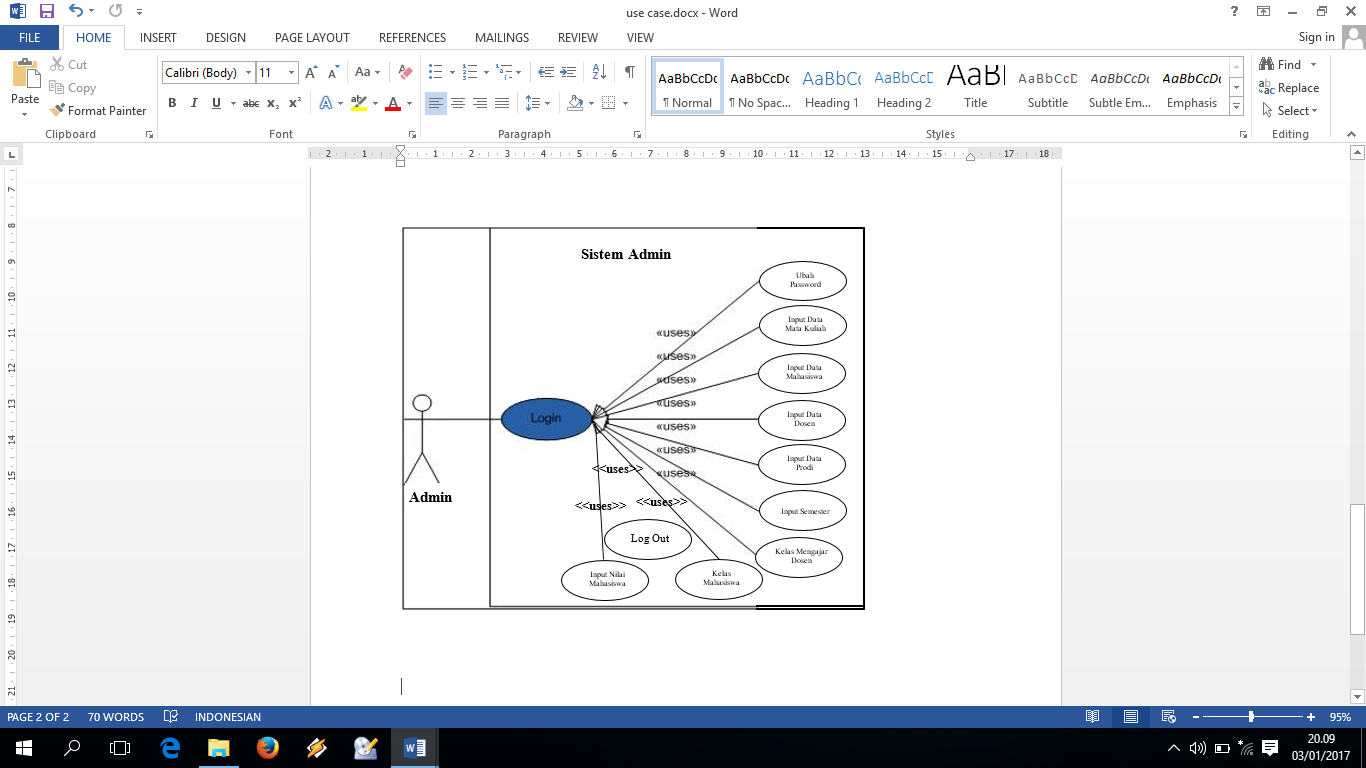 Gambar 2 Use Case Diagram Adminb). Use Case Diagram Dosen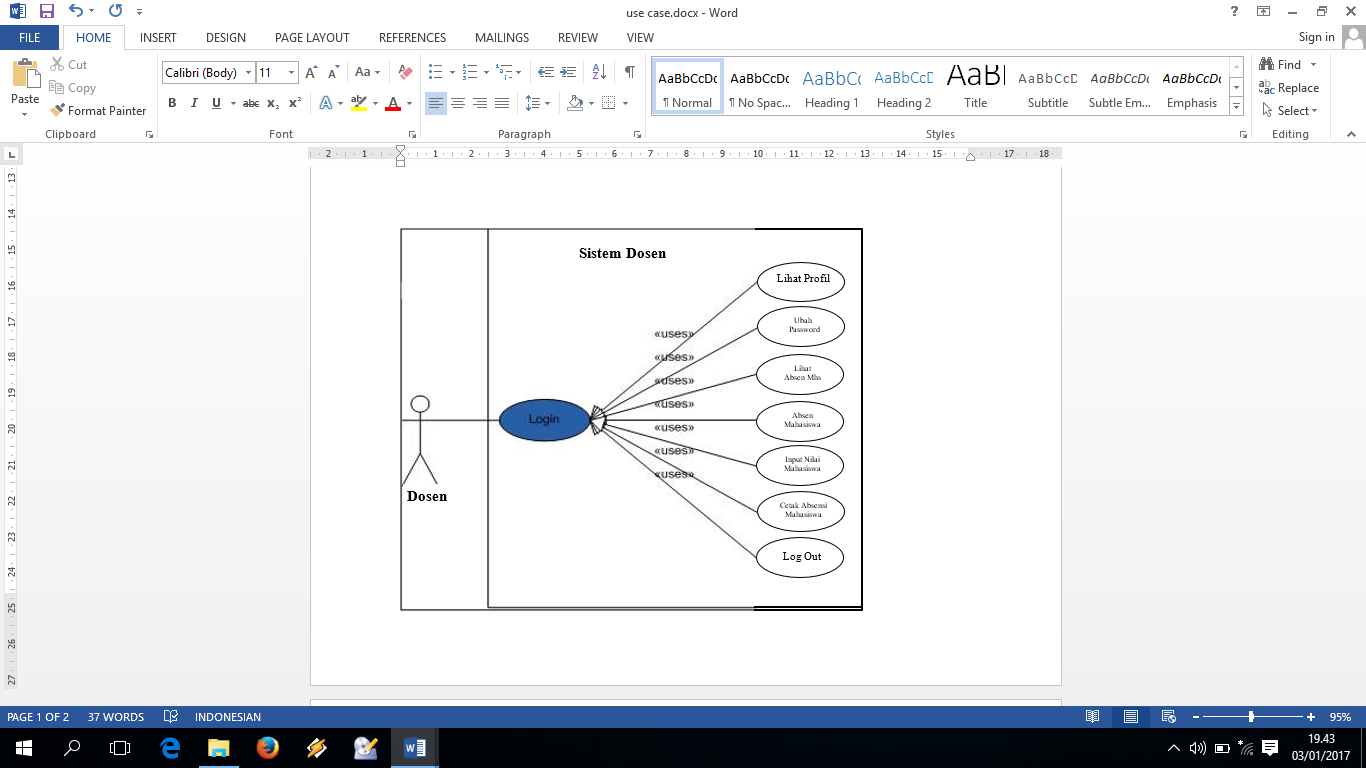 Gambar 3 Use Case Diagram Dosenc). Use Case Diagram Mahasiswa 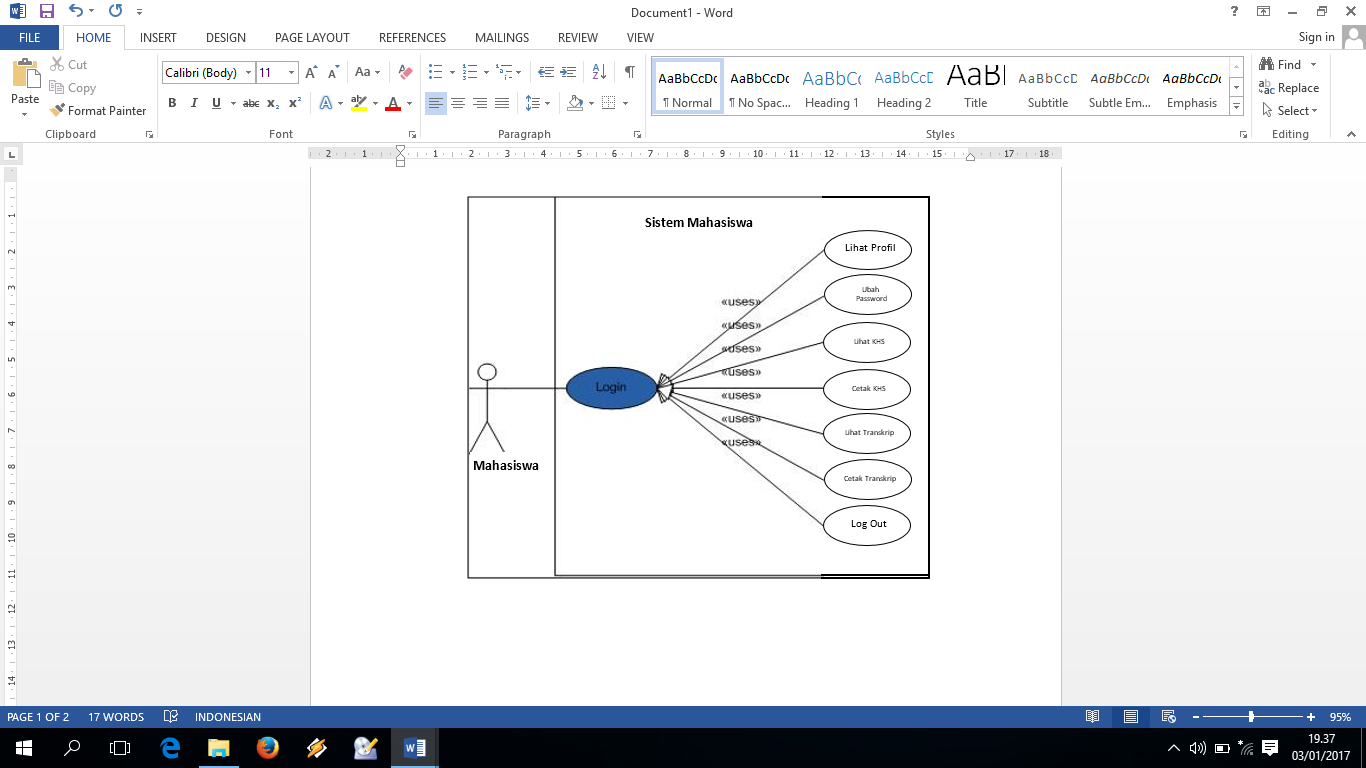 Gambar 4  Use Case Diagram MahasisPembuatan Perangkat LunakHalaman Akses Untuk AdminHalaman Utama Admin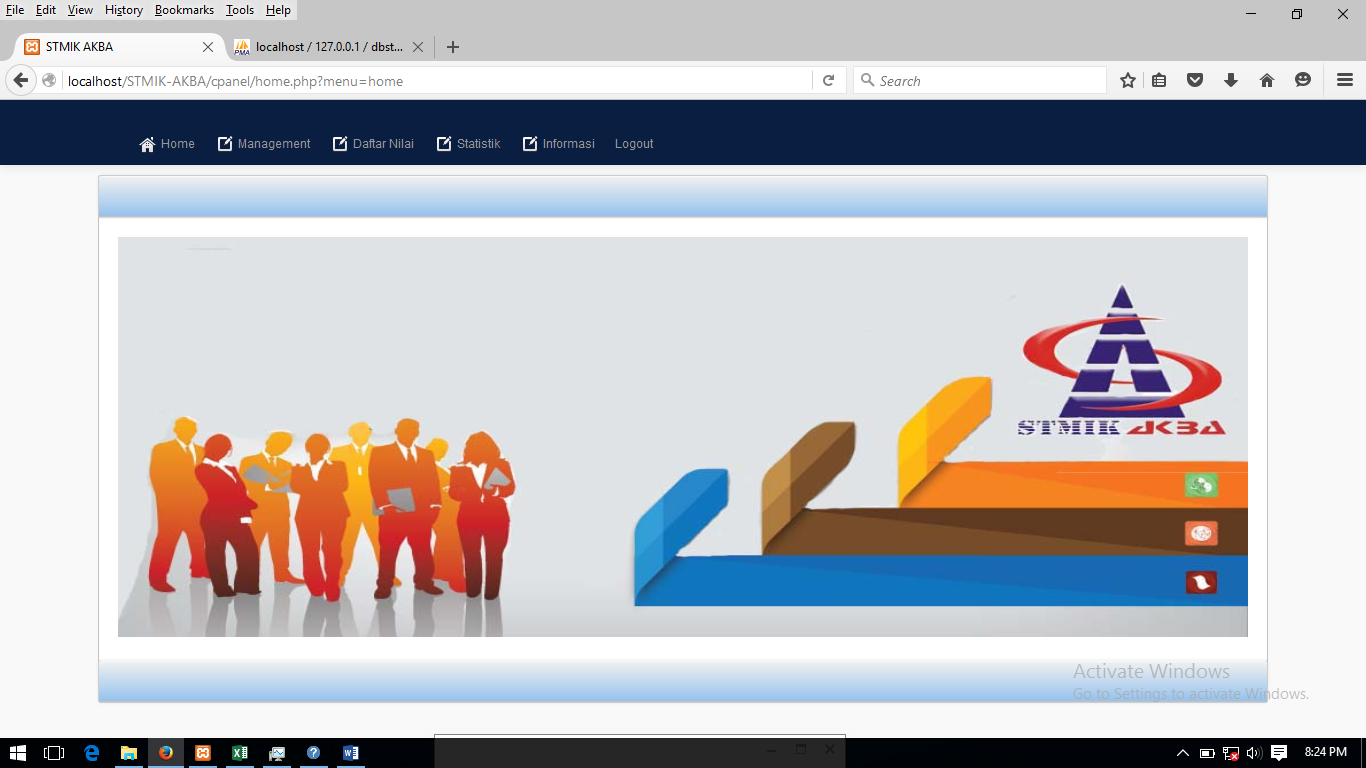 Gambar 5. Halaman Utama AdminHalaman ManagementHalaman management akan terlihat seperti pada gambar 4.36. Halaman tersebut terdiri dari beberapa menu yakni data mahasiswa, data dosen, mata kuliah, semester,pengisian krs dan entry nilai. Selanjutnya akan diuraikan secara sistematis sebagai berikut :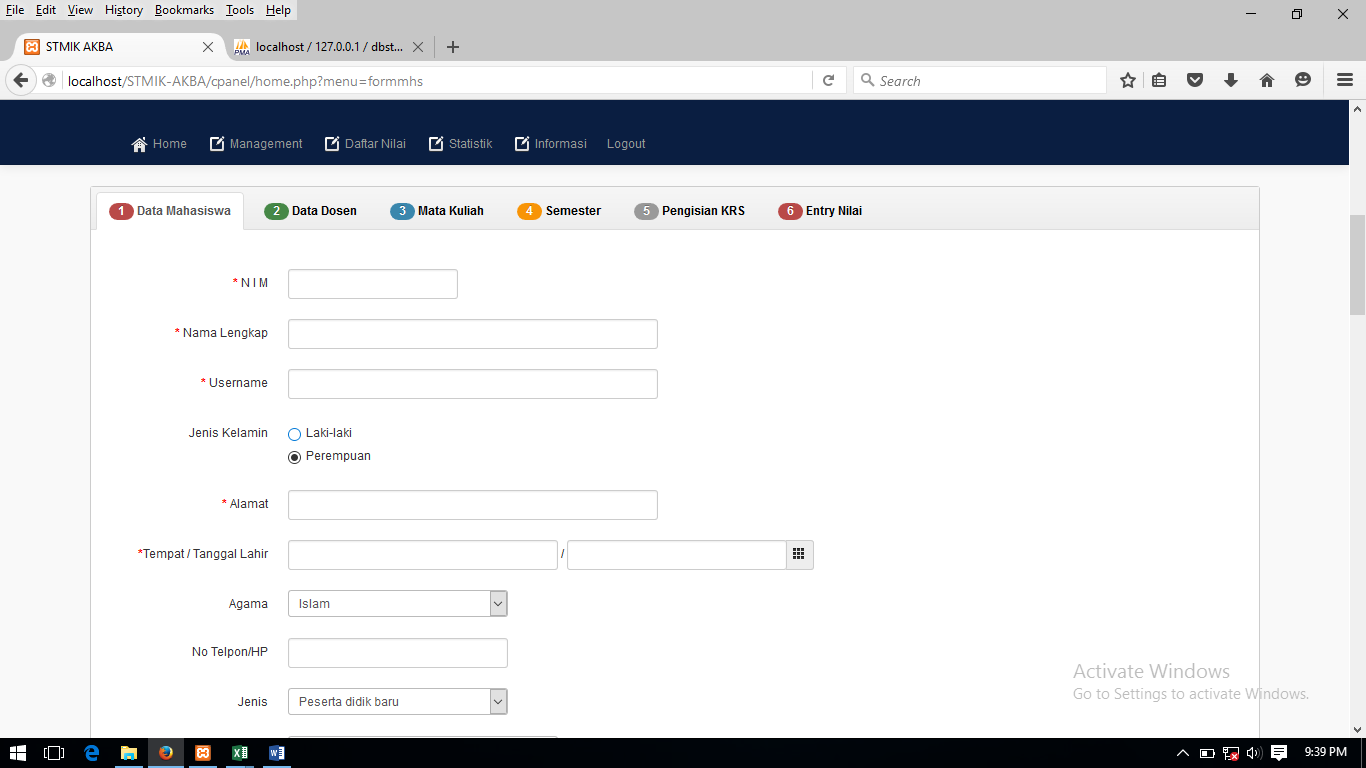 Gambar 7. Halaman Management Admin Halaman Input Data Dosen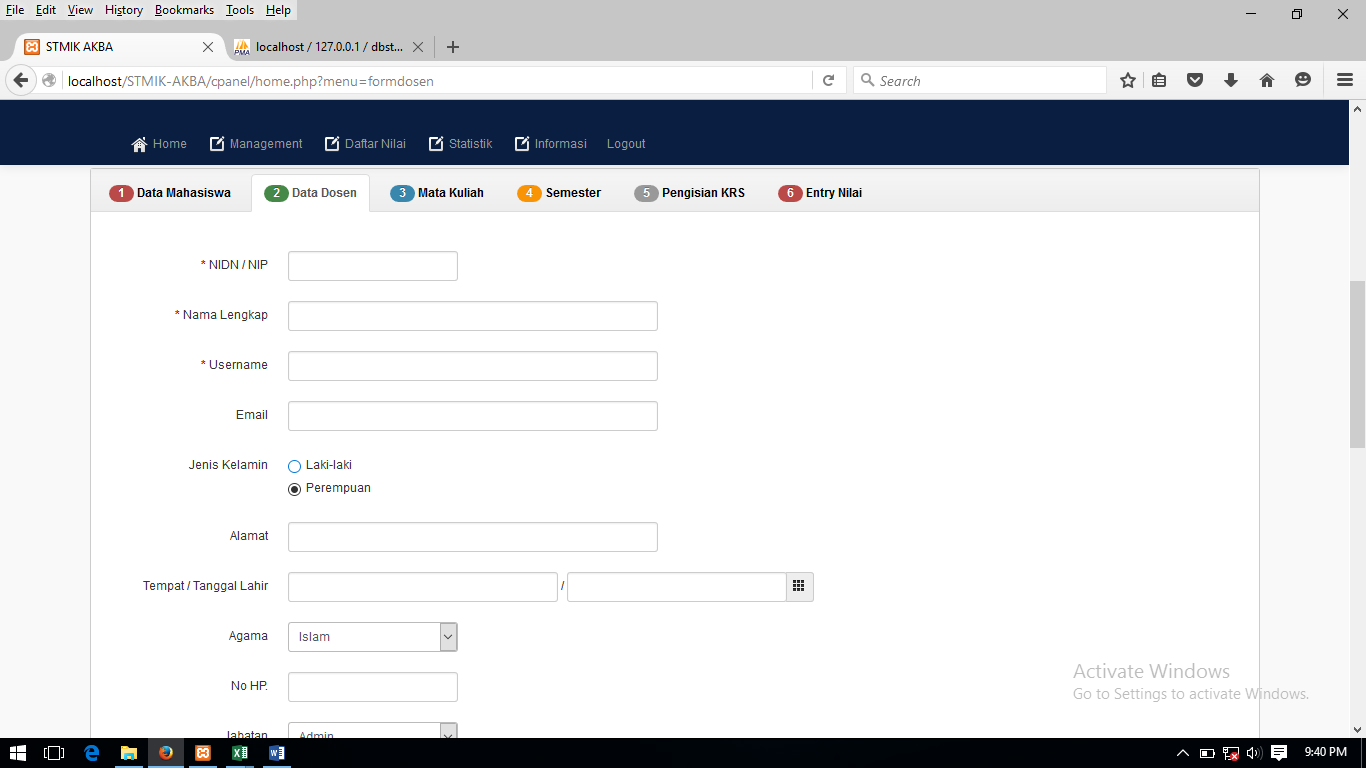 Gambar 8. Halaman Input Data DosenHalaman Input Data Mata Kuliah  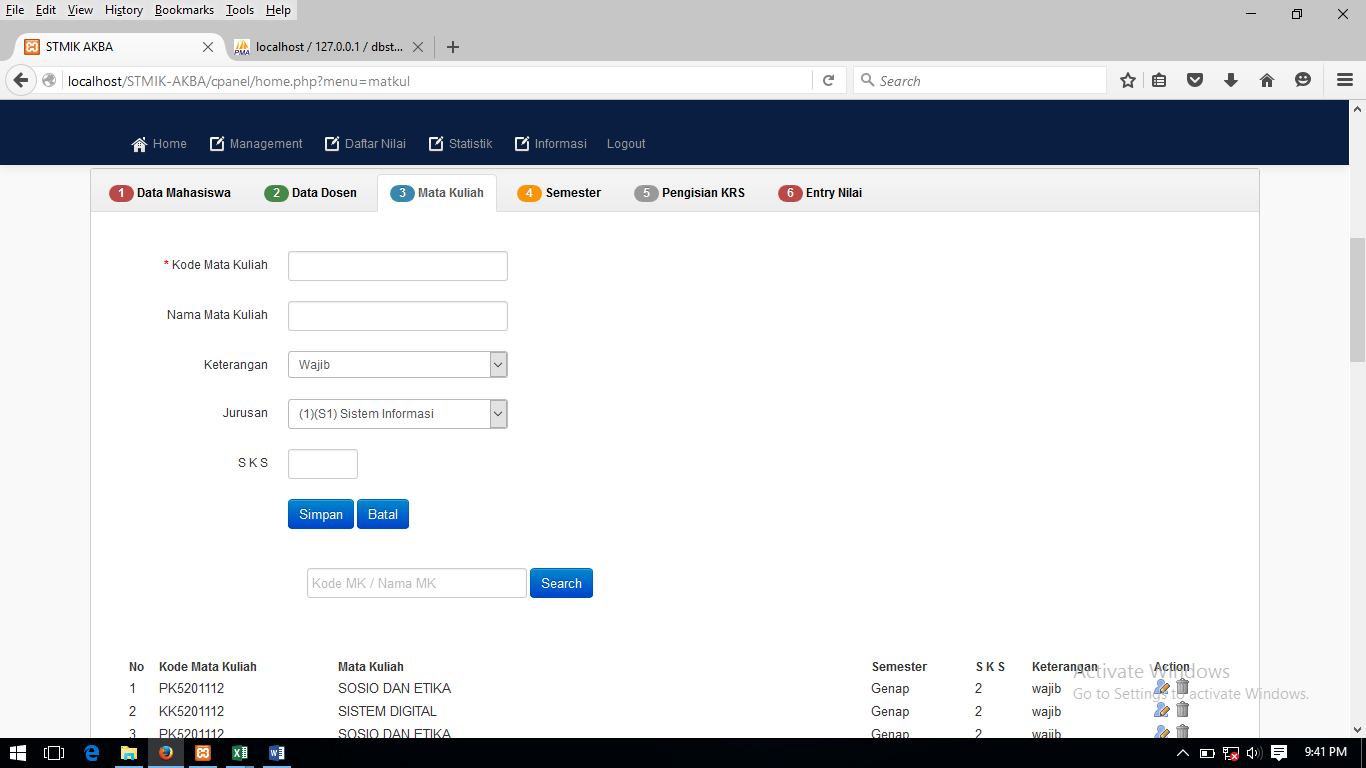 Gambar 6. Halaman Input Data Mata KuliahHalaman Setting SemesterHalaman setting semester berfungsi untuk melakukan pengaturan semester berjalan. Apabila admin ingin melakukan penginputan krs semester berjalan, maka terlebih dahulu harus masuk ke menu semester untuk memasukkan periode semester berjalan. Jika periode semester berjalan sudah di masukkan dan tersimpan, maka selanjunya bisa melakukan penginputan krs. Seperti terlihat pada gambar 4.39.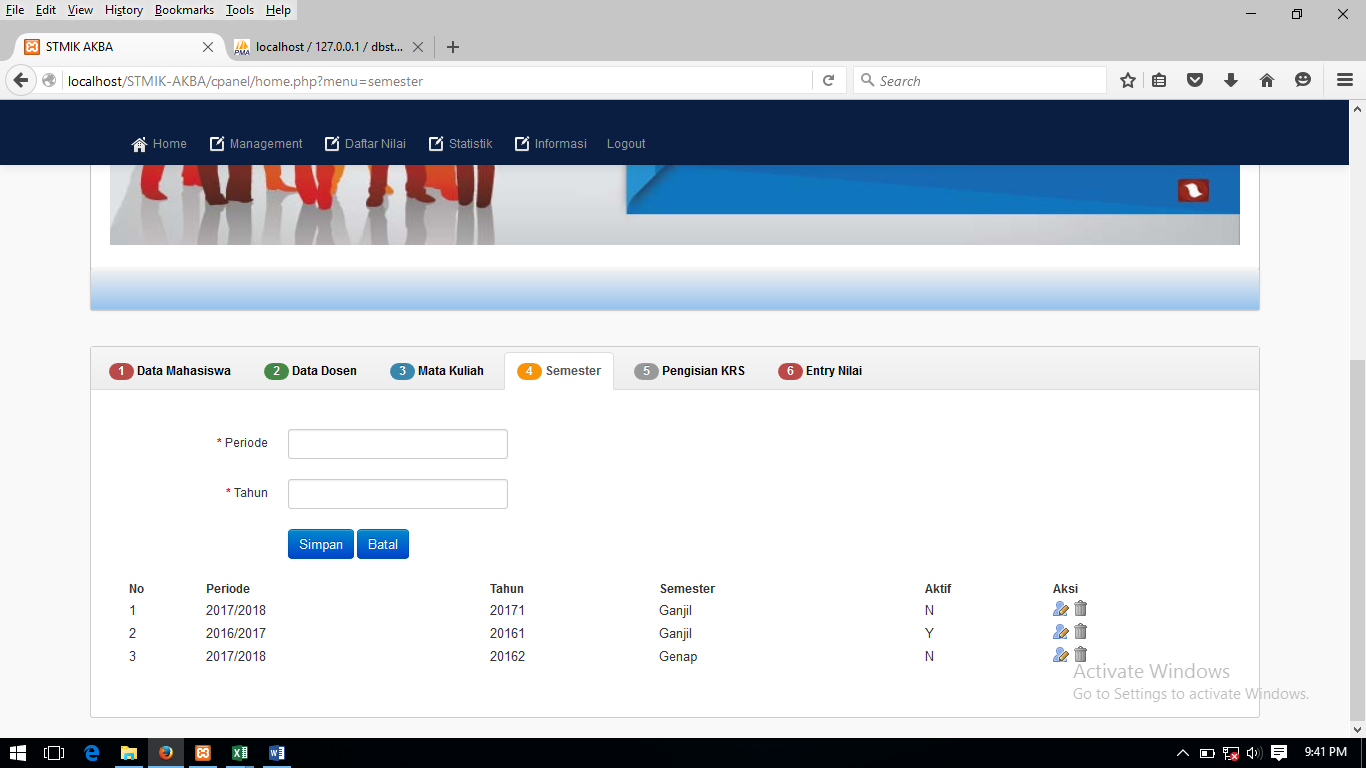 Halaman Penginputan KRSHalaman input krs bisa dilakukan apabila data-data mahasiswa, dosen, mata kuliah dan setting semester sudah dilakukan. Apabila data-data tersebut sudah ada, maka penginputan krs bisa dilakukan dengan mengklik tombom tambah seperti terlihat pada gambar 4.40.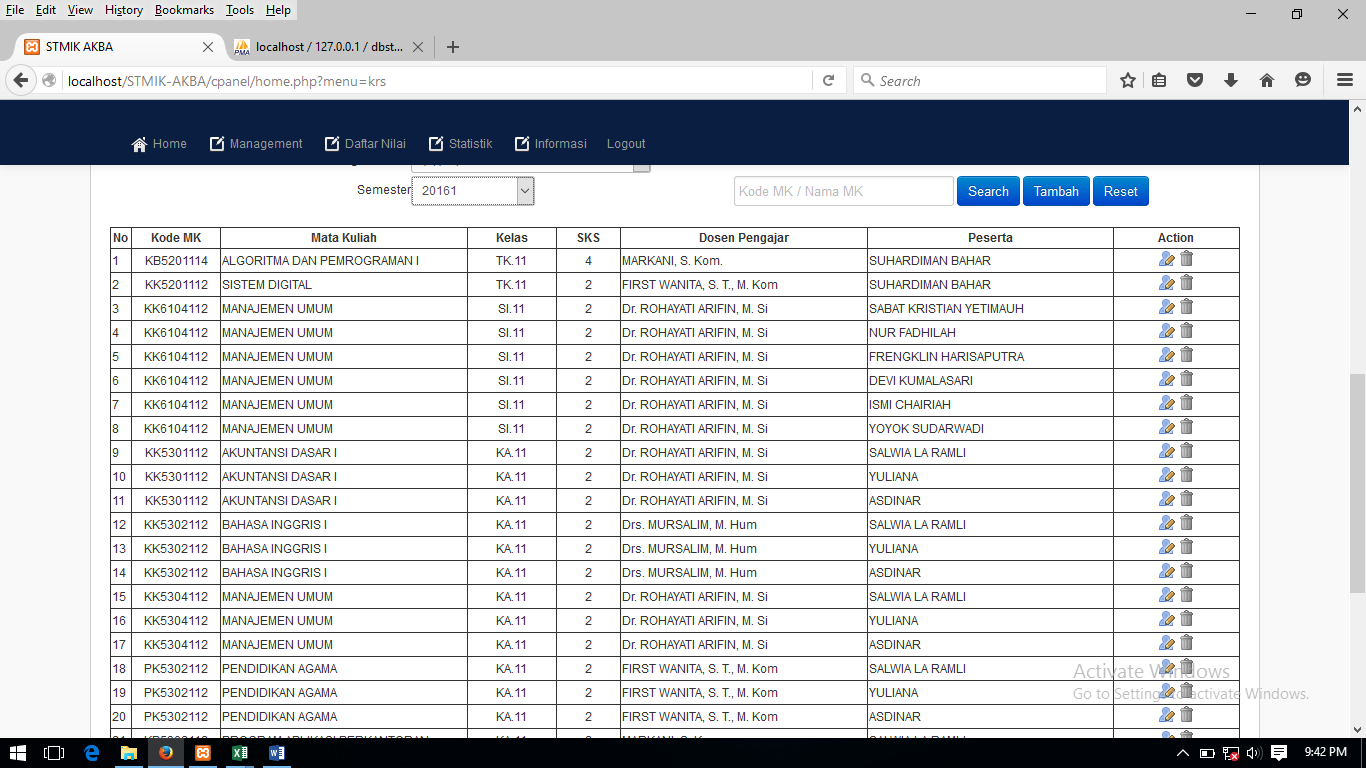 Gambar 9. Halaman Input KRSHalaman Tambah KRS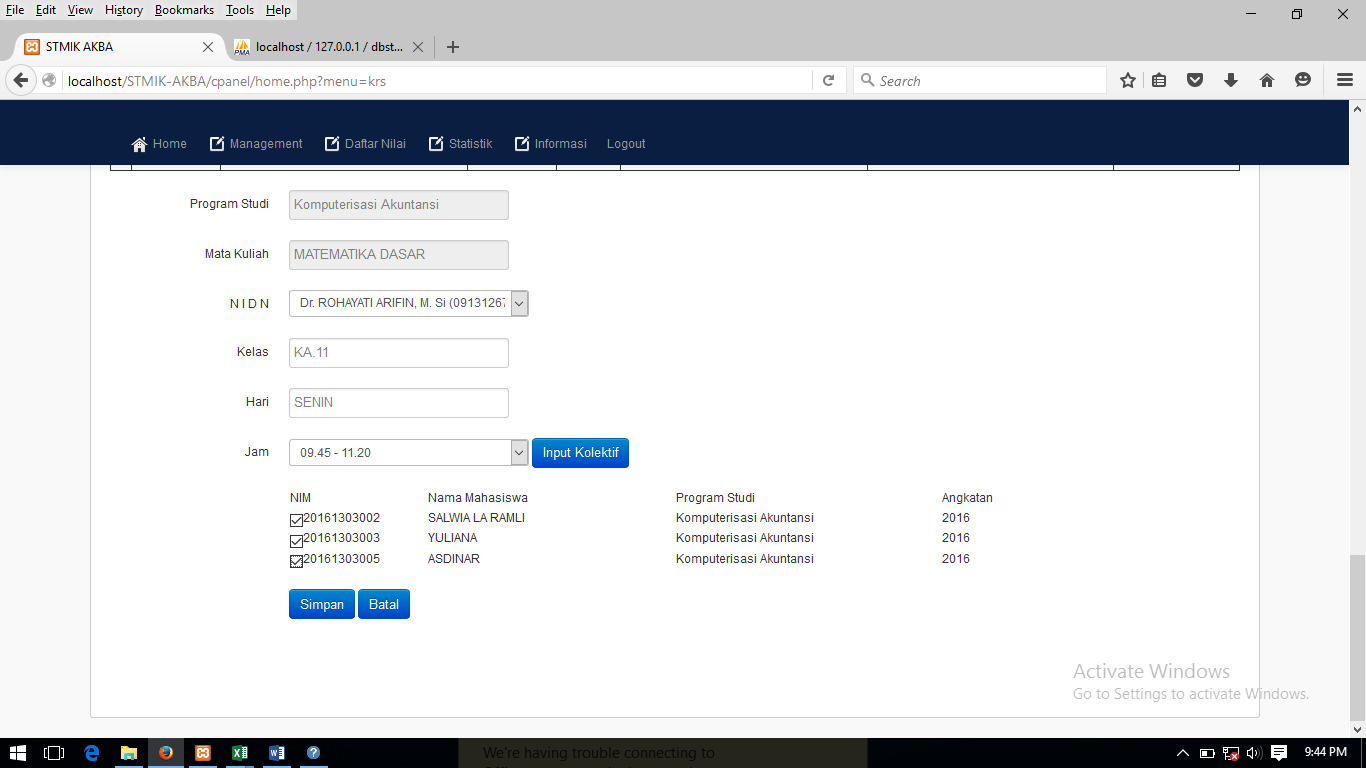 Gambar 10. Halaman Tambah KRSHalaman Hasil Penginputan KRSJika halaman tambah KRS sudah berhasil dilakukan setelah mengklik tombol simpan, maka akan kembali ke halaman utama input krs. Pada halaman ini akan terlihat data-data krs yang berhasil dimasukkan.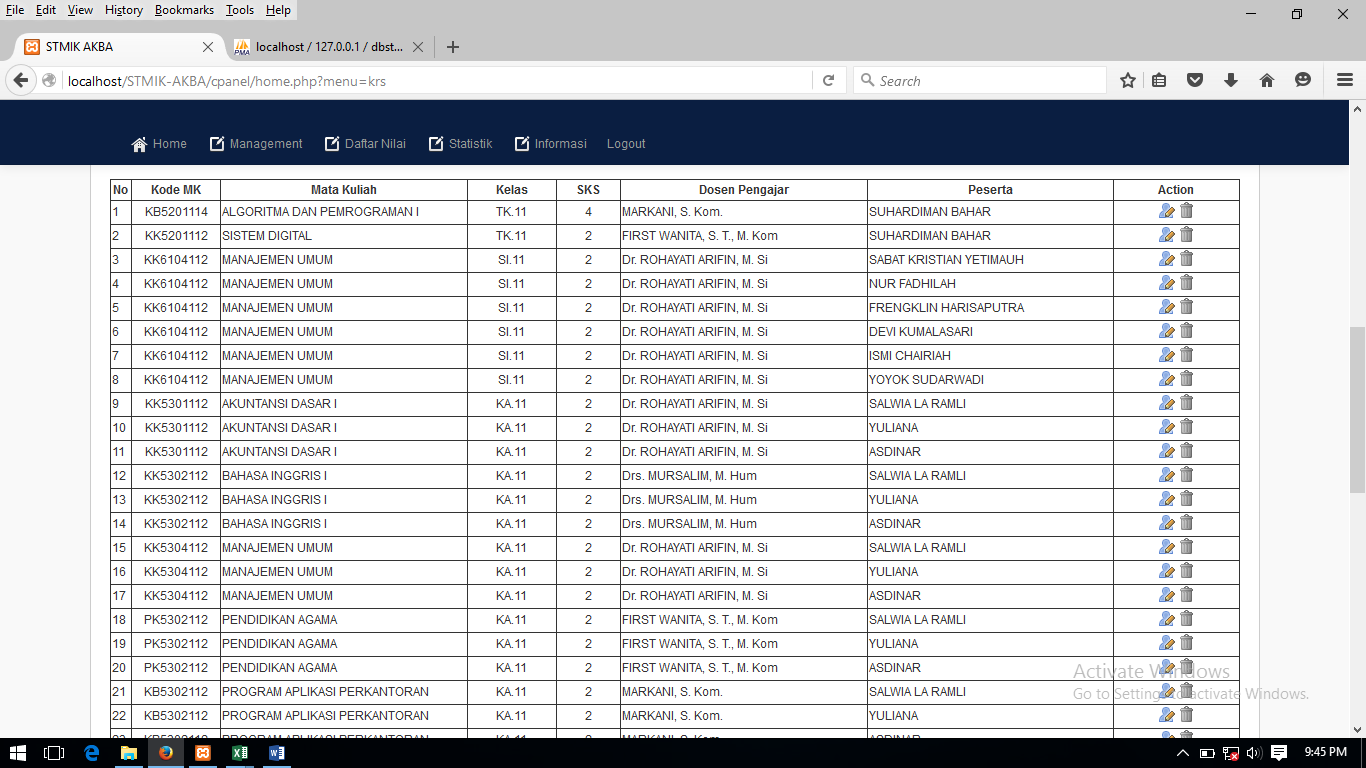 Gambar. 11. Halaman Hasil Penginputan KRSHalaman Menu Entry NilaiPada Halaman Entry Nilai berfungsi untuk menginput nilai mahasiswa apabila ada dosen yang tidak menginput nilai mahasiswa sesuai dengan jadwal yang telah ditentukan. Apabila ada dosen yang telah melanggar kesepakatan waktu yang telah ditentukan tersebut, maka admin yang harus melakukan penginputan nilai.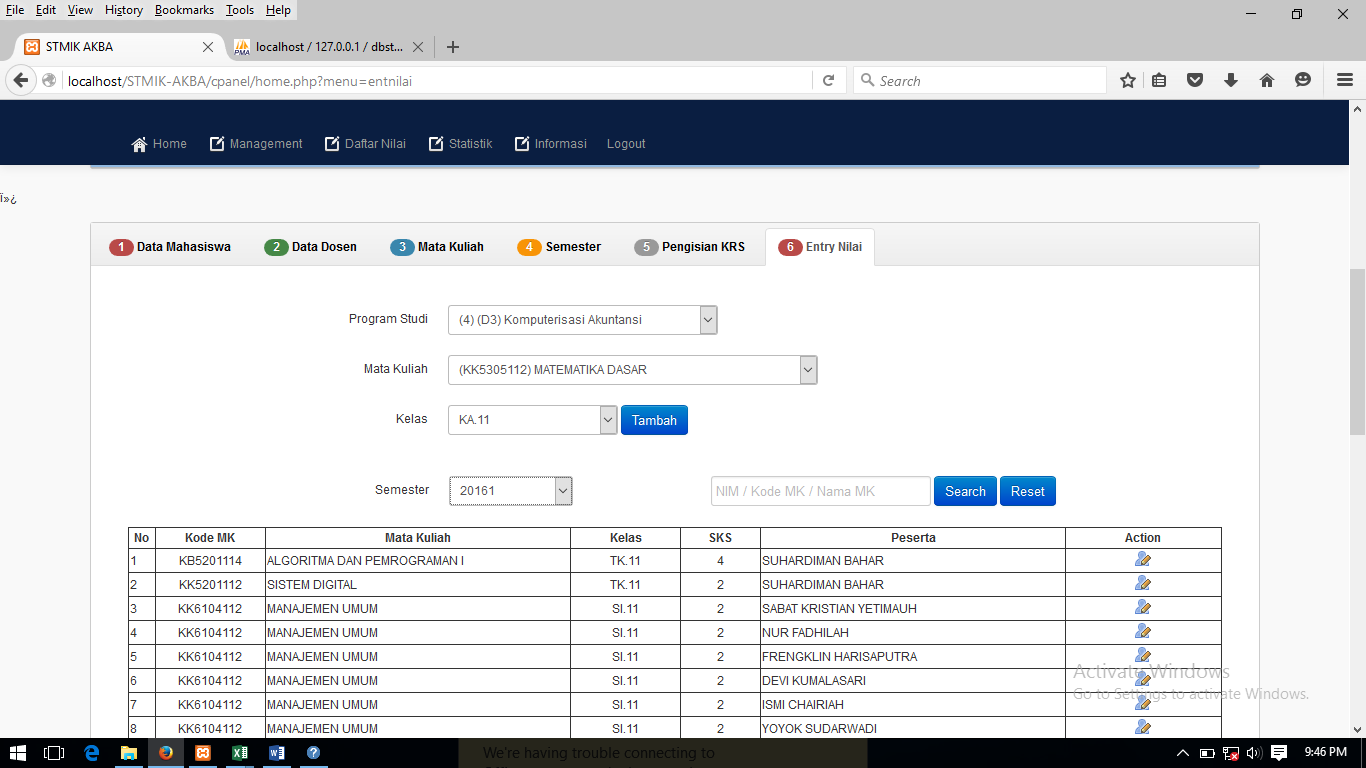 Gambar 12. Halaman Entry NilaiHalaman Input Nilai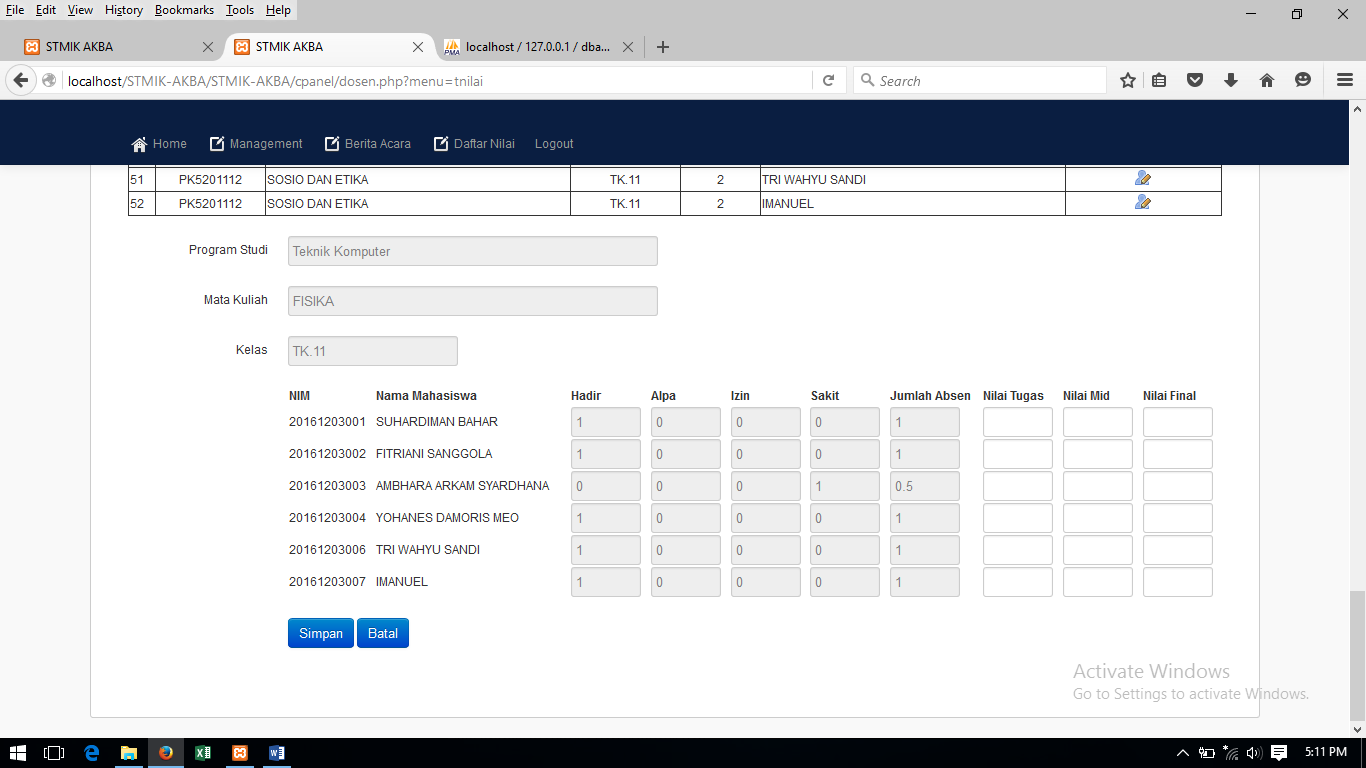 Gambar 13. Halaman Input NilaiHalaman Menu StatistikHalaman menu statistic berfungsi untuk melihat data mahasiswa yang aktif pada periode yang telah berjalan dengan cara memilih periode yang dibutuhkan.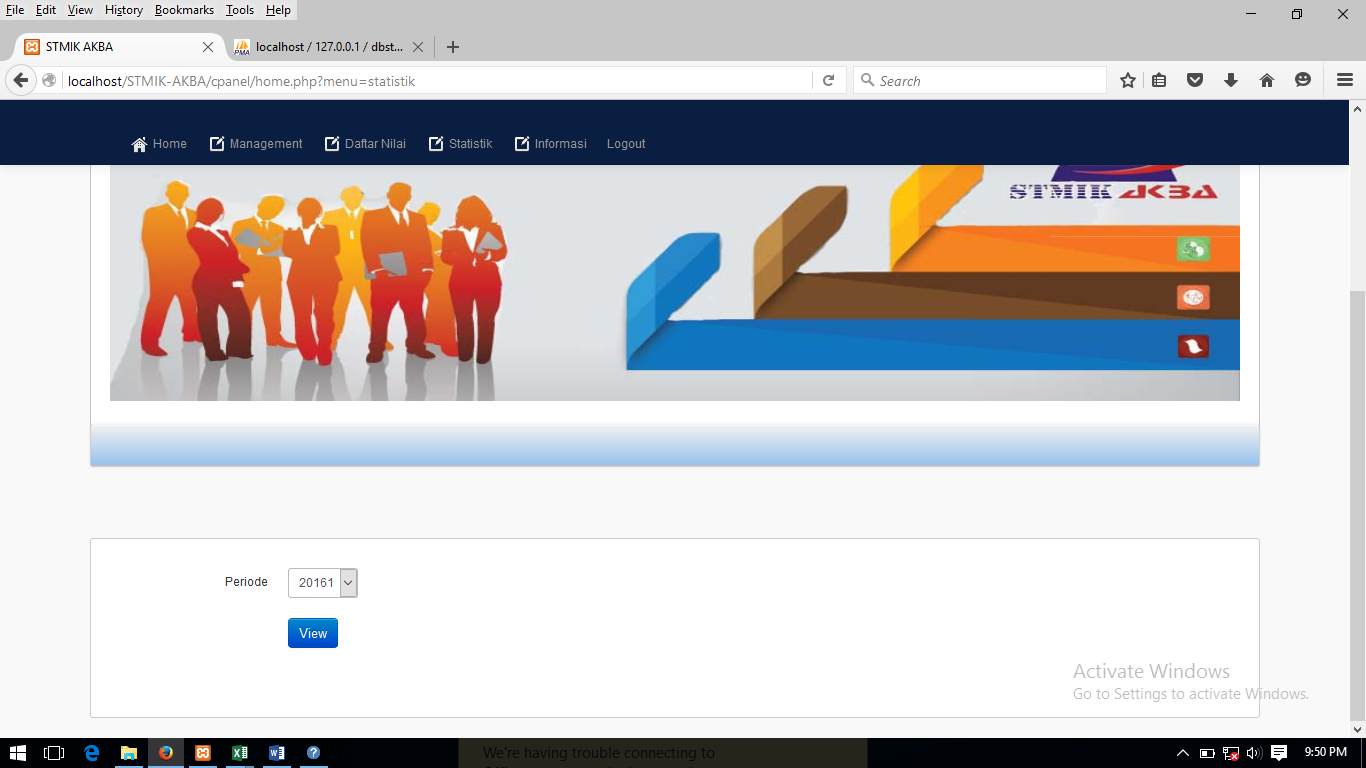 Gambar 14. Halaman Menu StatistikHalaman Grafik Mahasiwa Aktif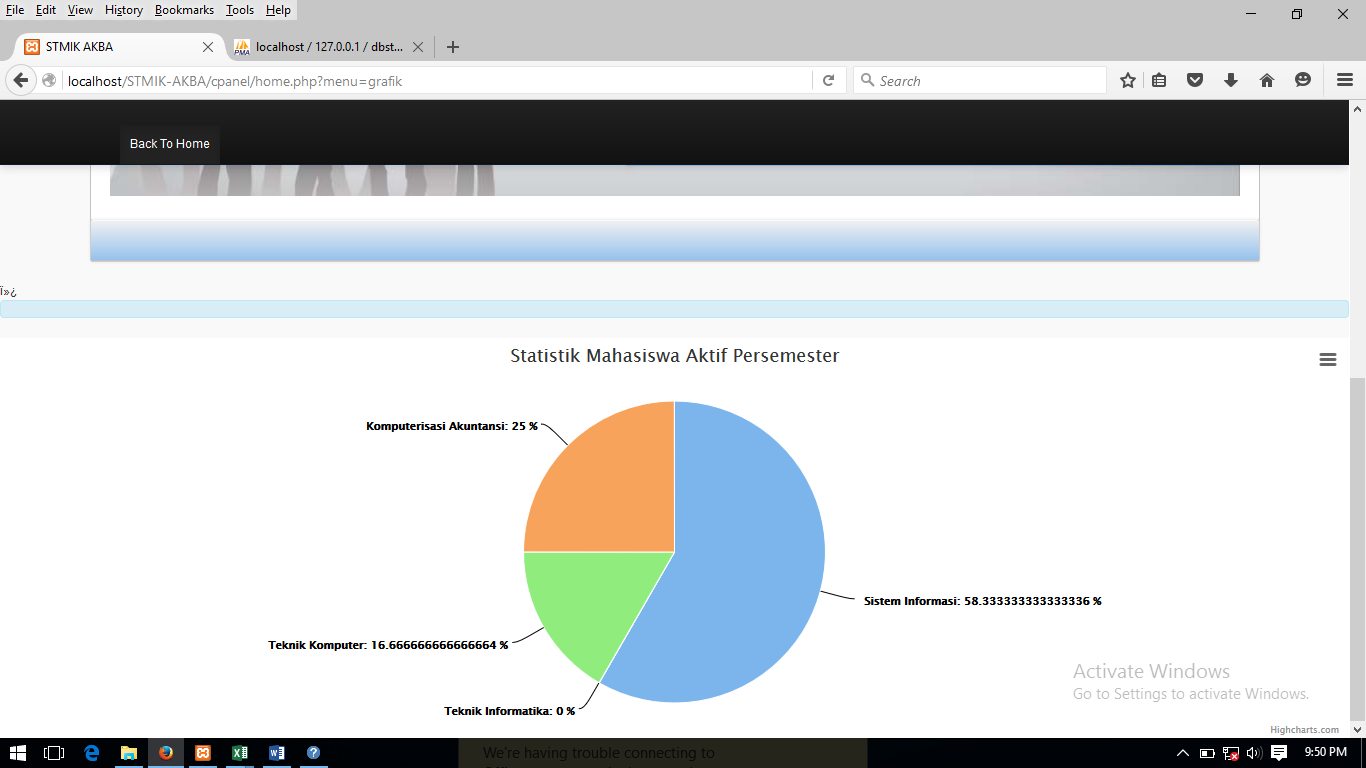 Gambar 12. Halaman Grafik Mahasiswa AktifHalaman Menu InformasiPada halaman ini berfungsi untuk memasukkan informasi/berita termasuk visi dan misi serta informasi-informasi lainnya yang berhubungan dengan kegiatan akademik yang penting untuk diketahui oleh civitas akademik termasuk mahasiswa dan dosen. 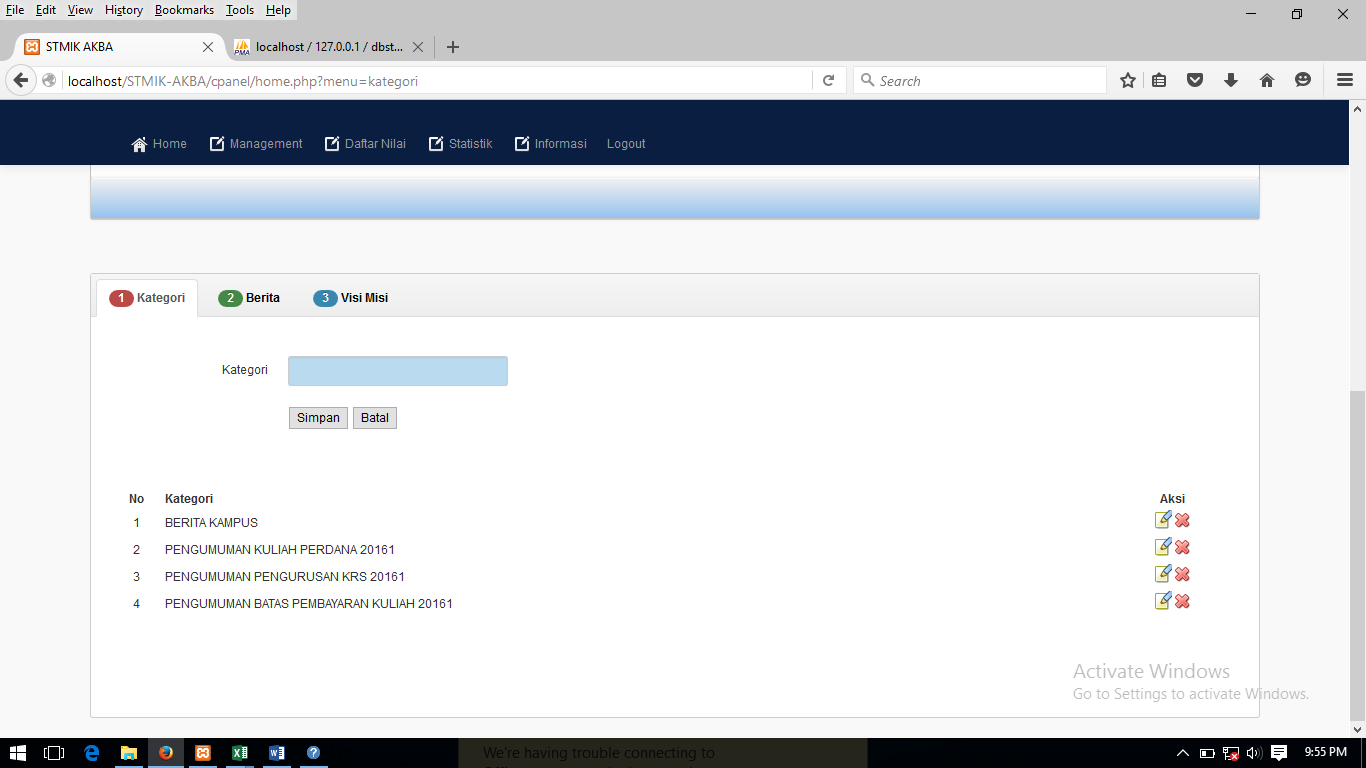 Gambar 15. Halaman Menu InformasiHalaman Akses Untuk DosenHalaman Utama Akses DosenPada halaman akses dosen hampir sama dengan cara login pada halaman admin yaitu dengan cara mengetikkan localhost/STMIK-AKBA/cpanel dan selanjutnya akan masuk ke halaman utama jika berhasil login. Oleh karna aplikasi berbasis localhost/jaringan LAN, maka sistem informasi ini hanyak bisa di akses oleh dosen di kampus khususnya apabila akan melakukan proses pengabsenan mahasiswa di kelas yang dapat dilakukan sebelum proses pembelajaran dimulai atau berakhir. Halaman utama akses dosen seperti terlihat pada gambar 4.49.  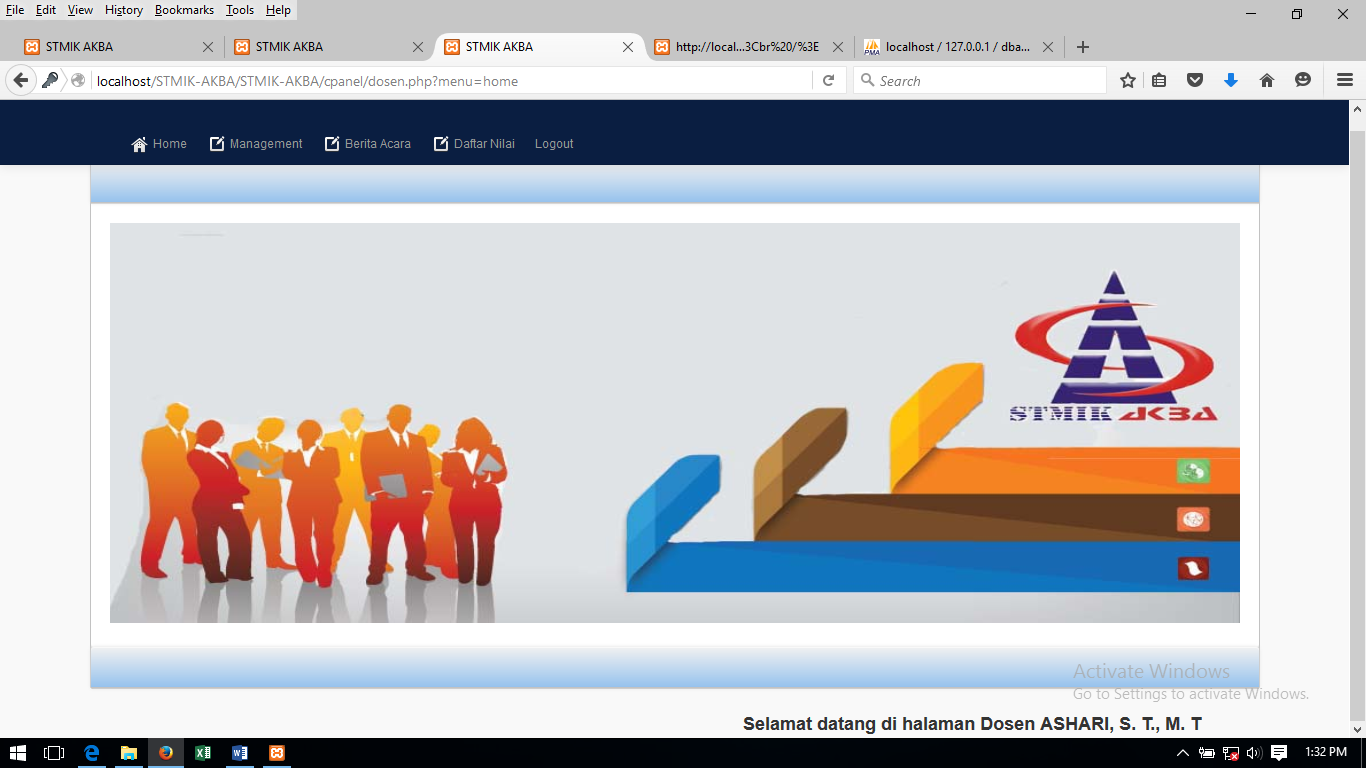 Gambar 16. Halaman Utama Akses DosenHalaman Menu ManagementHalaman management terdiri dari beberapa sub menu yaitu data pribadi, isi materi dan nilai.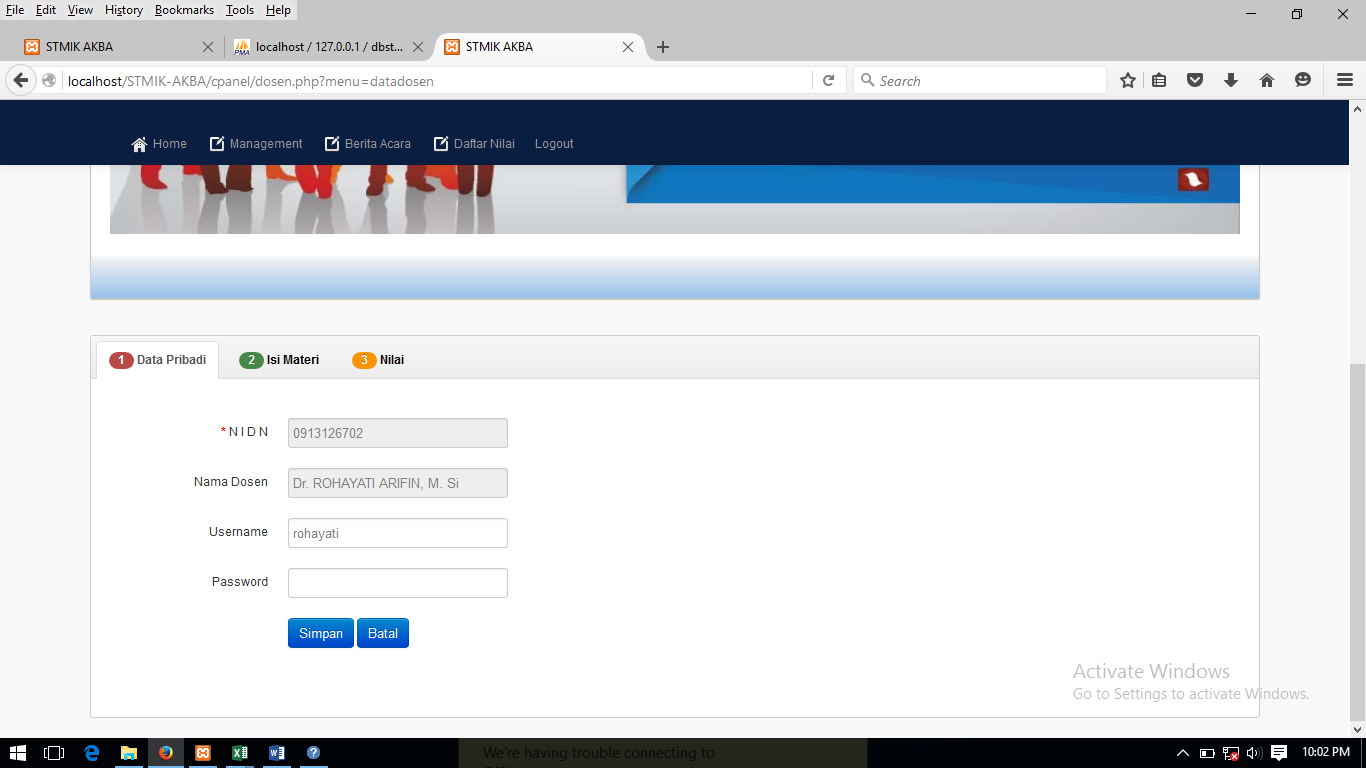 Gambar 17. Halaman Menu ManagementHalaman Isi MateriHalaman isi materi berfungsi untuk melalukan pengisian materi dikelas. Pengisian materi yang selama ini dilakukan sebelum adanya sistem informasi manajemen pengolahan nilai masih dilakukan secara manual dengan cara menuliskan materi pada daftar hadir berita acara perkuliahan. Namun, pengisian materi oleh dosen dilakukan dengan sistem informasi ini dilakukan dengan cara terkomputerisasi hanya dengan memilih program studi, mata kuliah yang di ampuh dan kelasnya.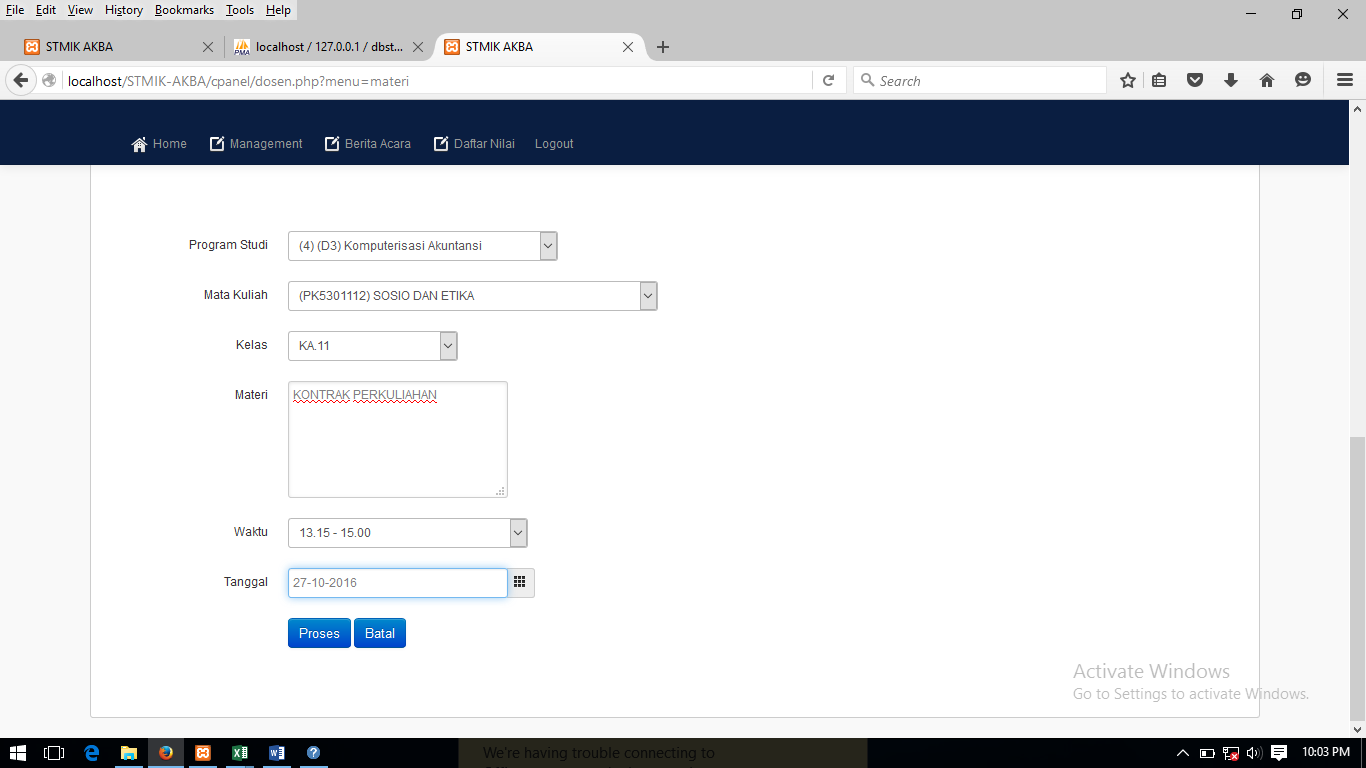 Gambar. 18. Halaman Isi MateriHalaman Pengabsenan MahasiswaSetelah proses pemasukan materi berhasil dilakukan, maka proses selanjunta akan menuju ke halaman pengabsenan mahasiswa dengan memasukkan pertemuan sesuai dengan jumlah pertemuan tatap muka yang sedang berlangsung seperti terlihat pada gambar 4.52.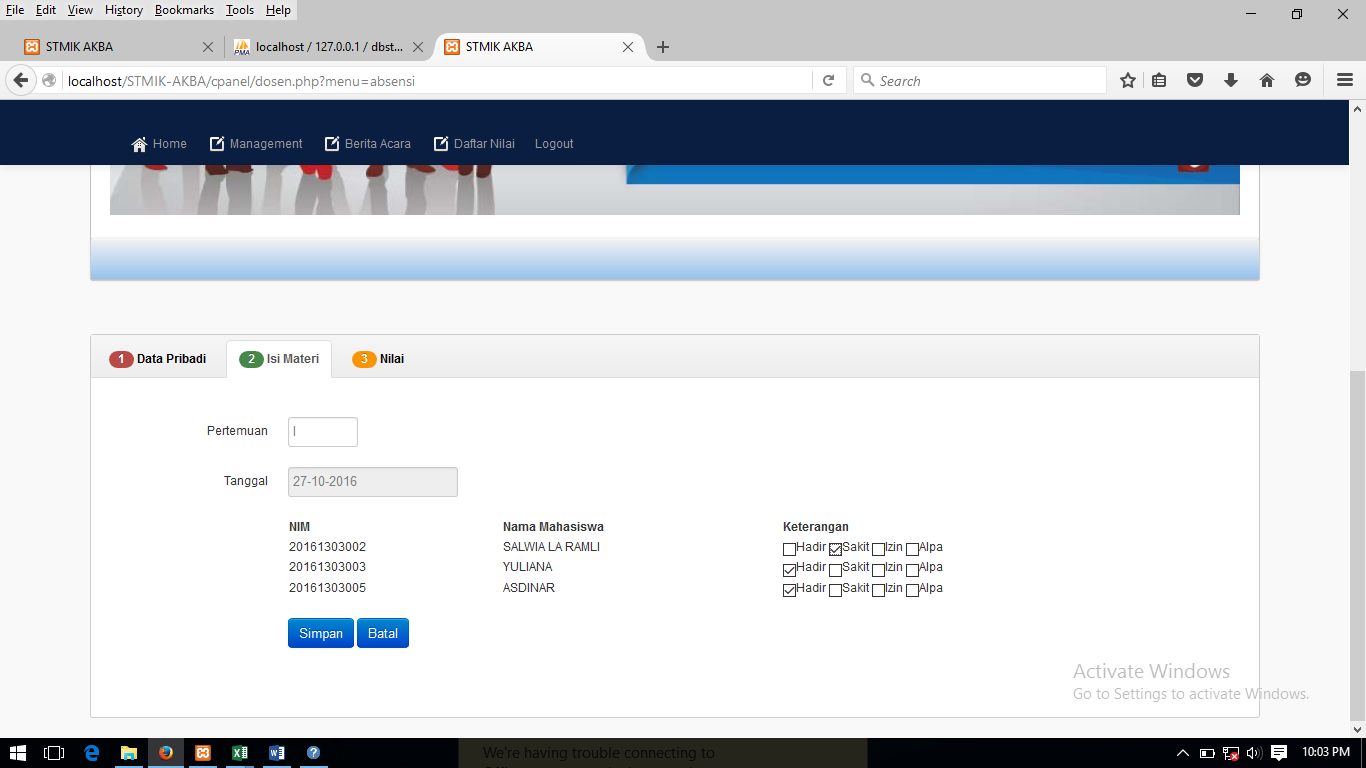 Gambar 19. Halaman Pengabsenan MahasiswaHalaman Menu Input NilaiHalaman menu input nilai berfungsi untuk melakukan penginputan nilai termasuk nilai tugas (aktivitas), mid dan final oleh dosen pengampuh mata kuliah dengan cara mengklik tombol tambah. 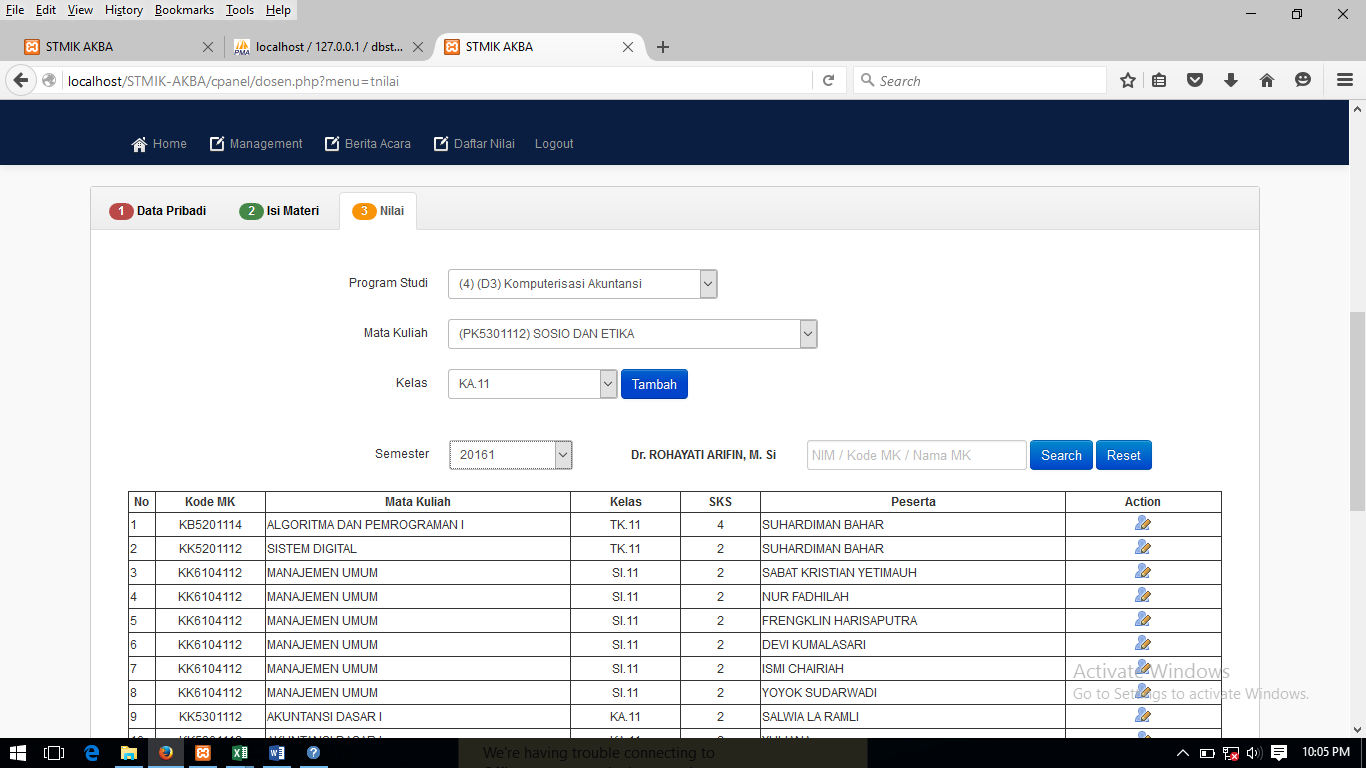 Gambar 20. Halaman Menu Input NilaiHalaman Input NilaiHalaman input nilai tampil apabila dosen telah mengklik tombol tambah. Seorang dosen dapat memasukkan nilai tugas, mid dan final pada halaman tersebut seperti terlihat pada gambar 21.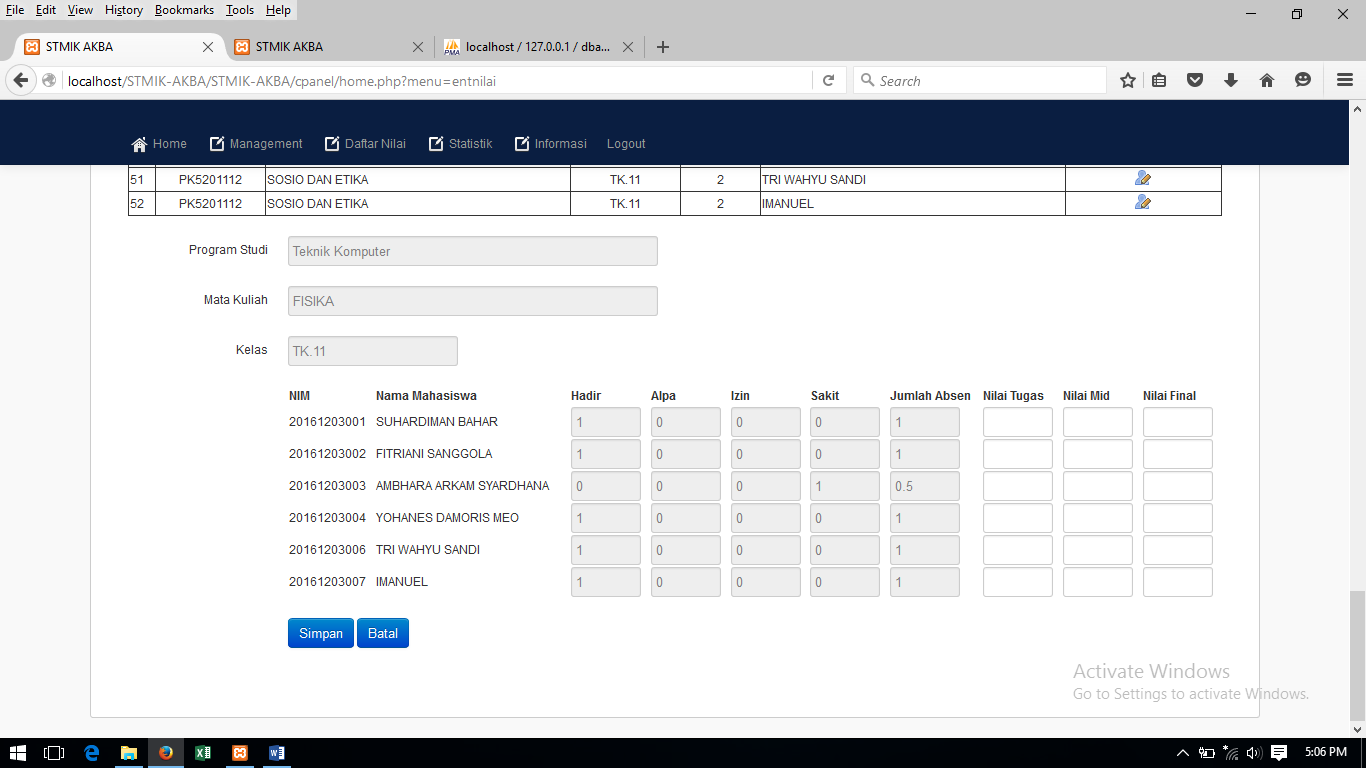 Gambar 21. Halaman Input NilaiHalaman Menu Berita AcaraPada halaman menu berita acara berfungsi apabila dosen ingin mencetak berita acara perkuliahan. Langkah yang dilakukan yaitu dengan cara memilih program studi, mata kuliah dan kelas dan selanjutnya mengklik tombol cetak seperti terlihat pada gambar 22.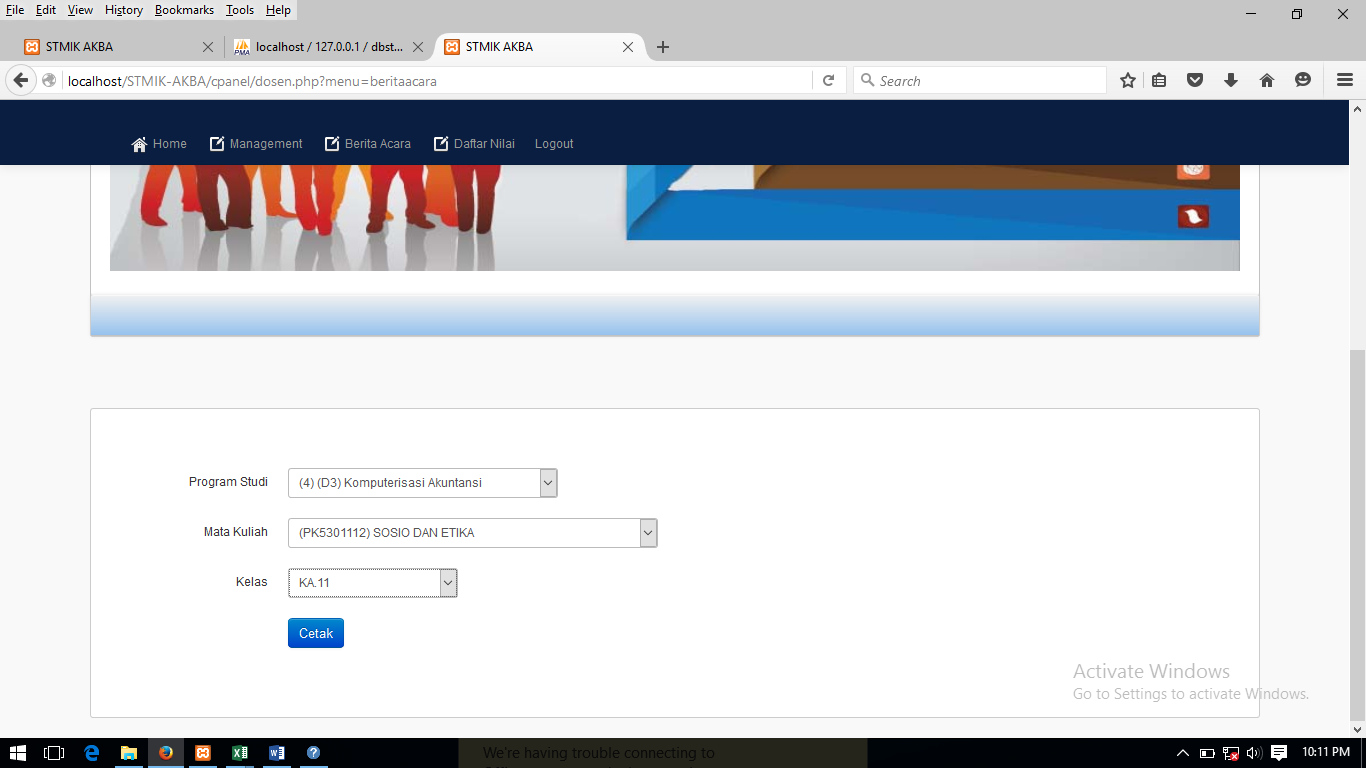 Gambar 22. Halaman Menu Berita Acara PerkulaiahanHalaman Cetak Berita Acara Perkuliahan 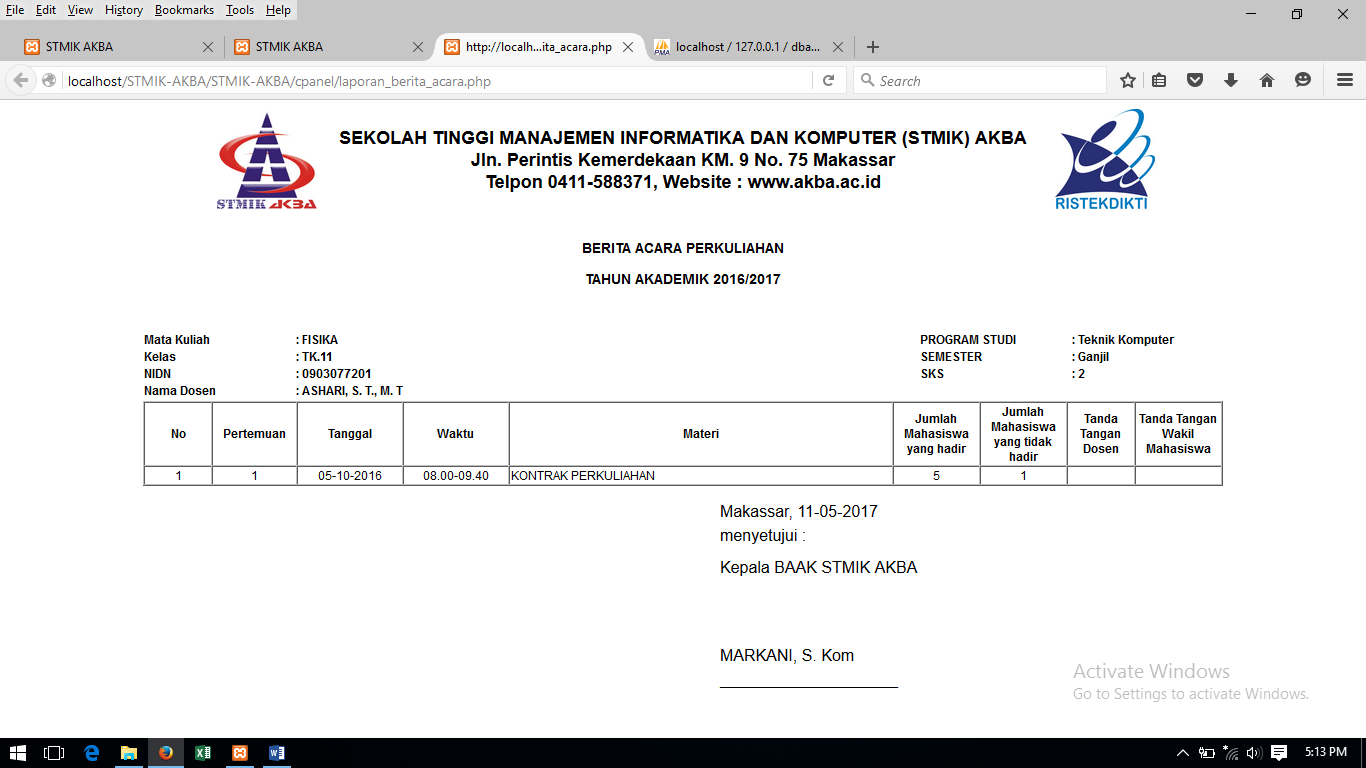 Gambar 23. Halaman Cetak Berita Acara PerkuliahanHalaman Menu Daftar NilaiPada halaman menu daftar nilai berfungsi apabila dosen akan melihat ataupun mencetak daftar nilai mahasiswa. Apabila dosen tersebut merupakan dosen PA (Penasehat Akademik), maka akan lebih memudahkan untuk mengontrol nilai mahasiswanya, seperti terlihat pada gambar 24.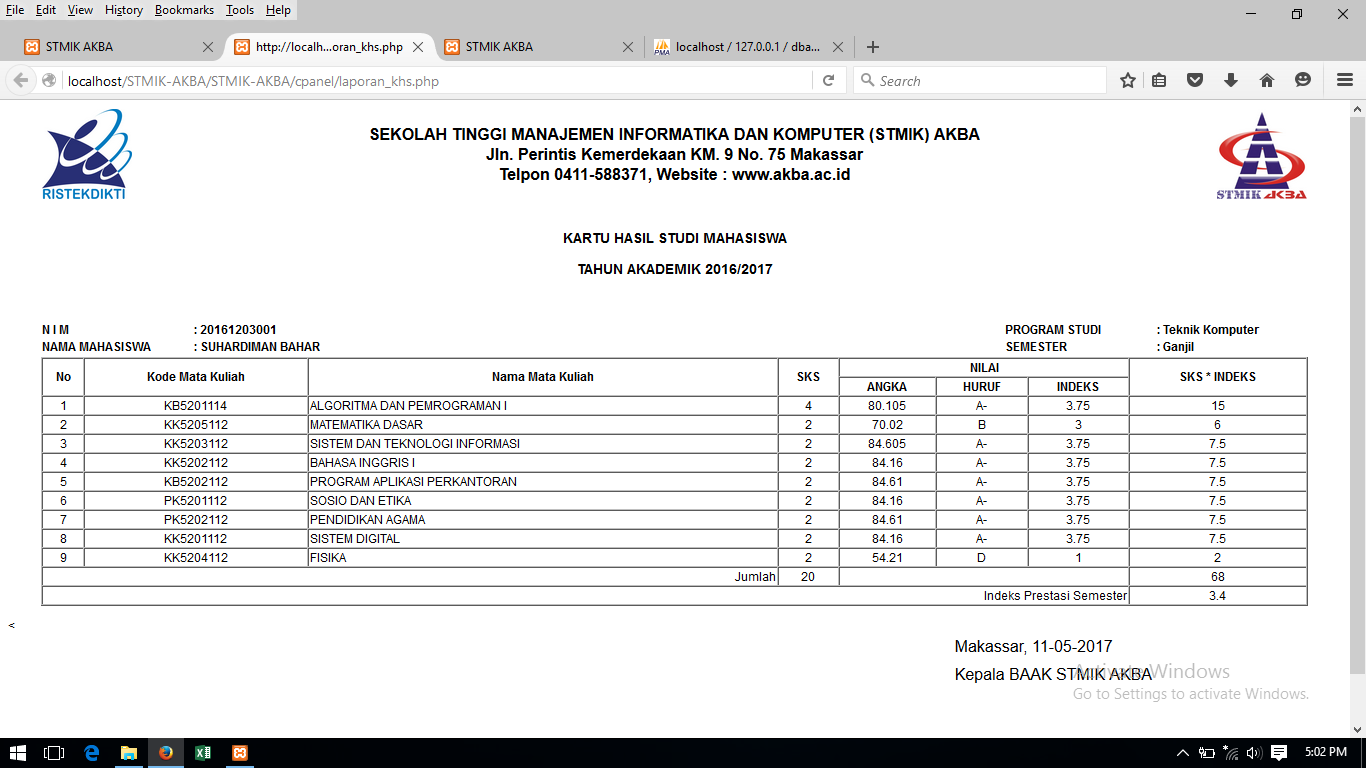 Gambar 24. Halaman Cetak KHSHalaman Akses Untuk Mahasiswa  Halaman Utama Akses MahasiwaHalaman utama akses mahasiswa akan tampil pertama kali apabila mahasiswa mengakses sistem informasi manajemen pengolahan nilai mahasiswa ini seperti terlihat pada gambar 4.59.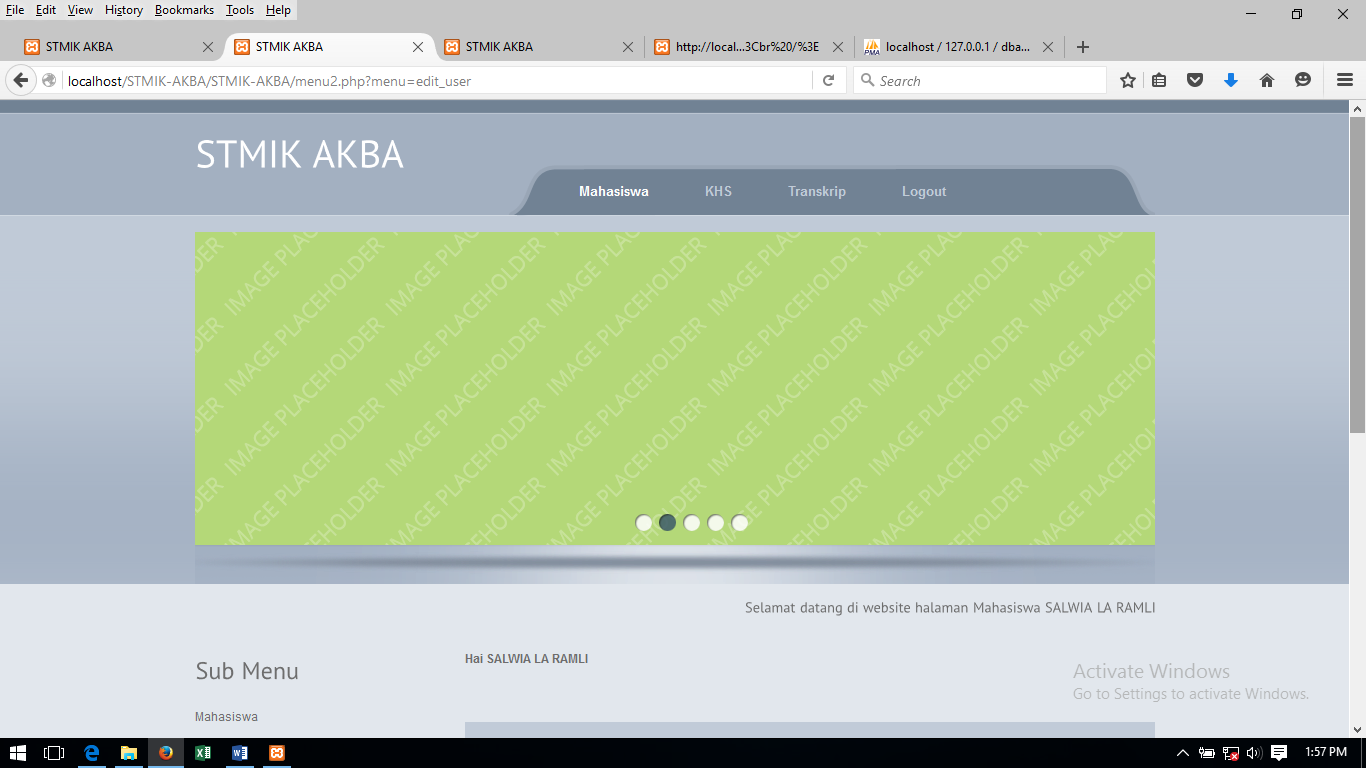 Gambar 25. Halaman Utama Akses MahasiswaLogin Mahasiswa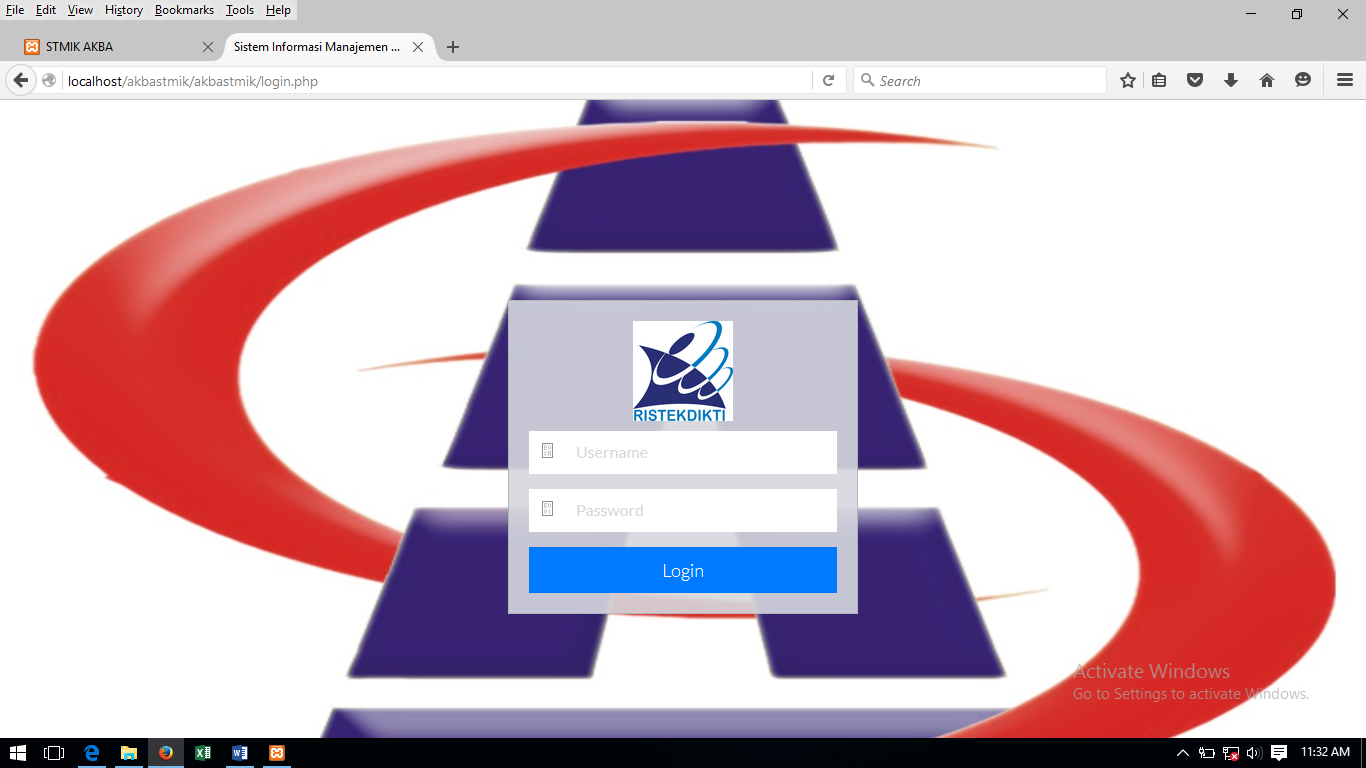 Gambar 26. Halaman Login MahasiswaHalaman Akses MahasiswaPada halaman akses mahasiswa akan tampil apabila mahasiswa berhasil melakukan login. Ada beberapa menu pada akses mahasiswa yaitu mahasiswa, KHS, Transkrip dan Logout, seperti terlihat pada gambar 4.61.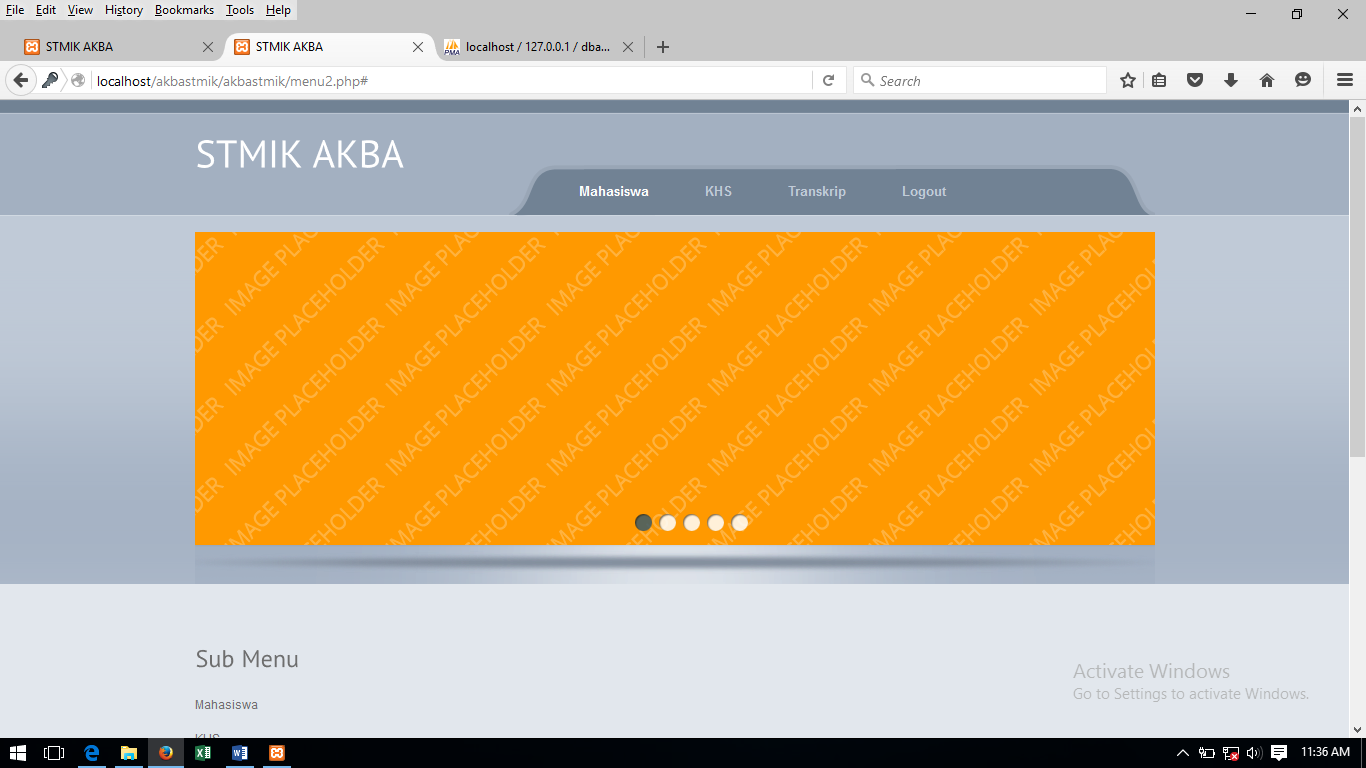 Gambar 27. Halaman Akses MahasiswaHalaman Menu Cetak KHSPada halaman cetak KHS berfungsi untuk mencetak KHS mahasiswa sesuai dengan periode yang dibutuhkan seperti terlihat pada gambar 28.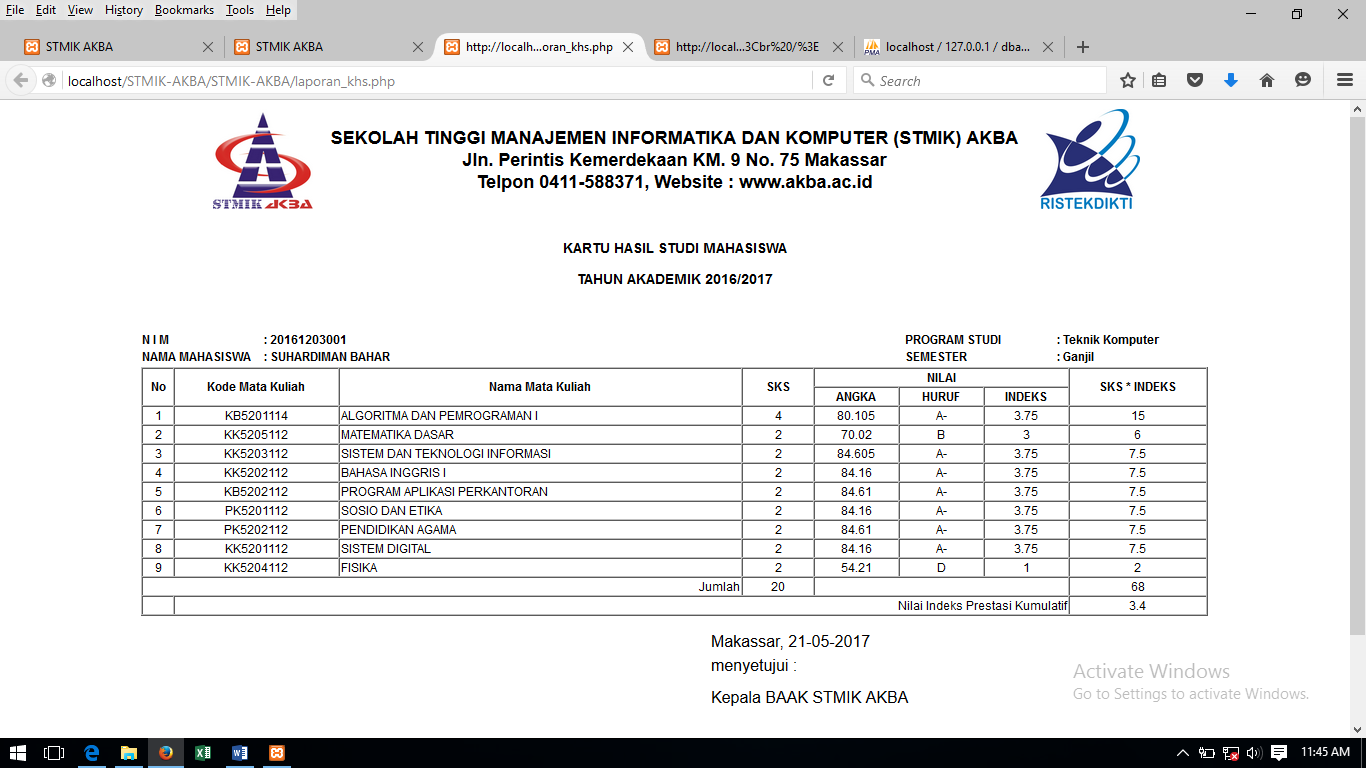 Gambar 28. Halaman Cetak KHSUji Coba ProdukPerangkat lunak yang selesai dibuat selanjutnya diuji keseluruhan fungsi fungsi dan prosedur yang terdapat dalam perangkat lunak tersebut. Pengujian ini dilakukan untuk memastikan bahwa perangkat lunak benar-benar siap untuk diuji cobakan kepada pengguna. Adapun pengujian yang dilakukan yaitu pengujian dengan metode black and white box testing  serta pengujian alpha dan beta untuk memastikan  tingkat kelayakan produk yang dihasilkan. Validasi ProdukSistem informasi yang dibuat dikonsultasikan kepada ahli rekayasa perangat lunak, dan memdapat penilaian serta saran untuk memperbaiki sistem yang dibuat. Berikut ini adalah penilaian dari ahli rekayasa perangkat lunak terhadap sistem informasi yang telah dibuat.Data AhliDua ahli yang dilibatkan dalam penelitian ini. Data yang didapat dari ahli adalah sebagai berikut :Tabel 4.20. Data Nilai Kelayakan Oleh AhliData Pengguna   DosenTabel 4.21. Data Nilai Kalayakan oleh DosenMahasiswaTabel 4.22. Data Nilai Kalayakan oleh MahasiswaReliabilitas DataPengguna yang dilibatkan dalam penelitian ini terdiri dari 10 orang Dosen dan 20 orang mahasiswa. Hasil uji reliabilitas instrument berupa angket kepada yaitu dosen dan mahasiswa akan di olah secara sistematis agar dapat menghasilkan data yang akurat dalam menentukan kelayakan penggunaan perangkat lunak sistem informasi manajemen pengolahan nilai yang telah dikembangkan oleh peneliti pada STMIK AKBA.  DosenPada penelitian ini, dosen memiliki peran yang sangat penting karena sistem informasi ini dikembangkan untuk memudahkan dosen dalam hal manajemen pengolahan nilai mahasiswa. Adapun data hasil kuisioner instrumen berupa angket oleh pengguna (dosen) dapat dilihat pada tabel 4.4.Tabel 4.23. Hasil kuisioner instrument berupa angket oleh DosenMahasiswaSelanjutnya pengguna yang dilibatkan dalam penelitian ini terdiri dari 23 orang mahasiswa. Adapun data hasil uji realibilitas instrumen berupa angket oleh pengguna (mahasiswa) dapat dilihat pada tabel 4.4.Tabel 4.24. Hasil kuisioner instrument berupa angket oleh MahasiswaDari data tersebut pada tabel hasil kuisioner instrument pengguna (dosen dan mahasiswa) dapat dilakukan perhitungan dengan menggunakan teknik Alfa Cronbach. Menghitung varians per butir nomor angketRumus : Keterangan : 	= varian per butir	= jumlah skor jawaban per soal 	= jumlah respondenPembahasanData yeng telah diperoleh dari hasil pengujian kelayakan perangkat lunak, selanjutnya diteliti tingkat kelayakan Sistem Informasi Manajemen Pengolahan Nilai Mahasiswa Berbasis Web pada STMIK AKBA ini. Pengujian kelayakan ini dibagi menjadi 2 bagian, yaitu pengujian yang dilakukan oleh ahli dan pengujian yang dilakukan oleh pengguna. Tingkat kelayakan perangkat lunak dihitung berdasarkan masing-masing indikator dengan menggunakan rumus :Adapun bobot untuk setiap kriteria indikator dapat dilihat pada tabel berikut : Tabel 4.26. Bobot Kriteria Indikator (Sumber : McCall, 1977)Nilai bobot ditetapkan dengan nilai terendah adalah 0 dan nilai tertinggi adalah 1. Berdasarkan tabel 4.5, nilai bobot untuk kriteria Completeness, Accuracy, dan Security adalah 1. Hal ini menunjukkan bahwa kriteria tersebut merupakan elemen penting dalam pengembangan perangkat lunak Sistem Informasi Manajemen Pengolahan Nilai  Berbasis Web pada STMIK AKBA. Pengujian AhliCorrectnessDari pengukuran correctness didapat nilai 15.4 dari nilai maksimal 18. Apabila di jadikan dalam bentuk persentase maka didapat persentase sebesar 85.55%. Berdasarkan kategori kelayakan pada tabel kelayakan, maka Sistem Informasi Manajemen Pengolahan Nilai Mahasiswa Berbasis Web pada STMIK AKBA dilihat dari segi correctness masuk ke dalam kategori Sangat Layak.ReliabilityDari pengukuran Reliability didapat nilai 22.6 dari nilai maksimal 26. Apabila dijadikan dalam bentuk persentase maka didapat persentase sebesar 85,55%. Berdasarkan kategori kelayakan pada tabel, maka Sistem Informasi Manajemen Pengolahan Nilai Mahasiswa Berbasis Web pada STMIK AKBA dilihat dari segi Reliability masuk ke dalam kategori Sangat Layak.Integrity Dari pengukuran Integrity didapat nilai 16.2 dari nilai maksimal 18. Bila dijadikan dalam bentuk persentase maka didapat persentase sebesar 90%. Berdasarkan kategori kelayakan pada tabel kelayakan perangkat lunak , maka Sistem Informasi Manajemen Pengolahan Nilai Mahasiswa Berbasis Web pada STMIK AKBA dilihat dari segi Integrity masuk ke dalam kategori Sangat LayakUsability Dari pengukuran Usability didapat nilai 14.4 dari nilai maksimal 16. Apabila dijadikan dalam bentuk persentase maka didapat persentase sebesar 90%. Berdasarkan kategori kelayakan pada tabel, maka Sistem Informasi Pengolahan Nilai Mahasiswa Berbasis Web pada STMIK AKBA dilihat dari segi Usability masuk ke dalam kategori Sangat Layak.Pengujian PenggunaPenghitungan tingkat kelayakan oleh pengguna menggunakan rumus yang sama dengan penghitungan tingkat kelayakan oleh ahli. Penghitungan dilakukan terhadap masing-masing indikator.Correctness Dosen Dari perhitungan data Dosen, selanjutnya dilakukan penggolongan hasil perhitungan ke dalam kategori kelayakan, yaitu : sebanyak 7 Orang Dosen menyatakan Sangat Layak dan 3 Orang Dosen menyatakan Layak. Jadi dapat disimpulkan bahwa mayoritas Dosen (70%) menyatakan Sistem Informasi Manajemen Pengolahan Nilai Mahasiswa Berbasis Web pada STMIK AKBA ini Sangat Layak dari segi Reliability.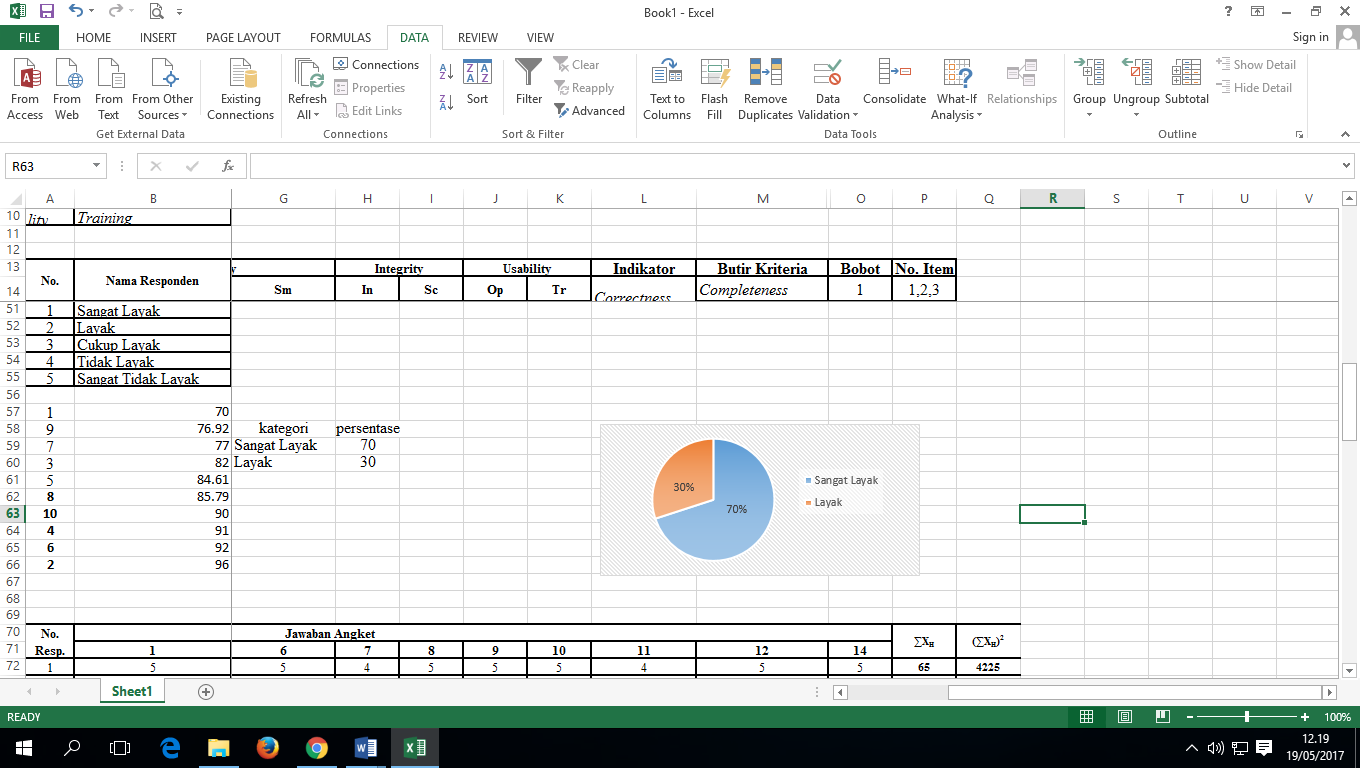 Gambar 4.65. Perbandingan Kelayakan dari segi Reliability oleh DosenMahasiswaSebanyak 18 Orang Mahasiswa menyatakan Sangat Layak dan 2 Orang Mahasiswa menyatakan Layak Jadi dapat disimpulkan bahwa mayoritas Mahasiswa (90%) menyatakan Sistem Informasi Manajemen Pengolahan Nilai Mahasiswa Berbasis Web pada STMIK AKBA ini Sangat Layak dari segi Reliability.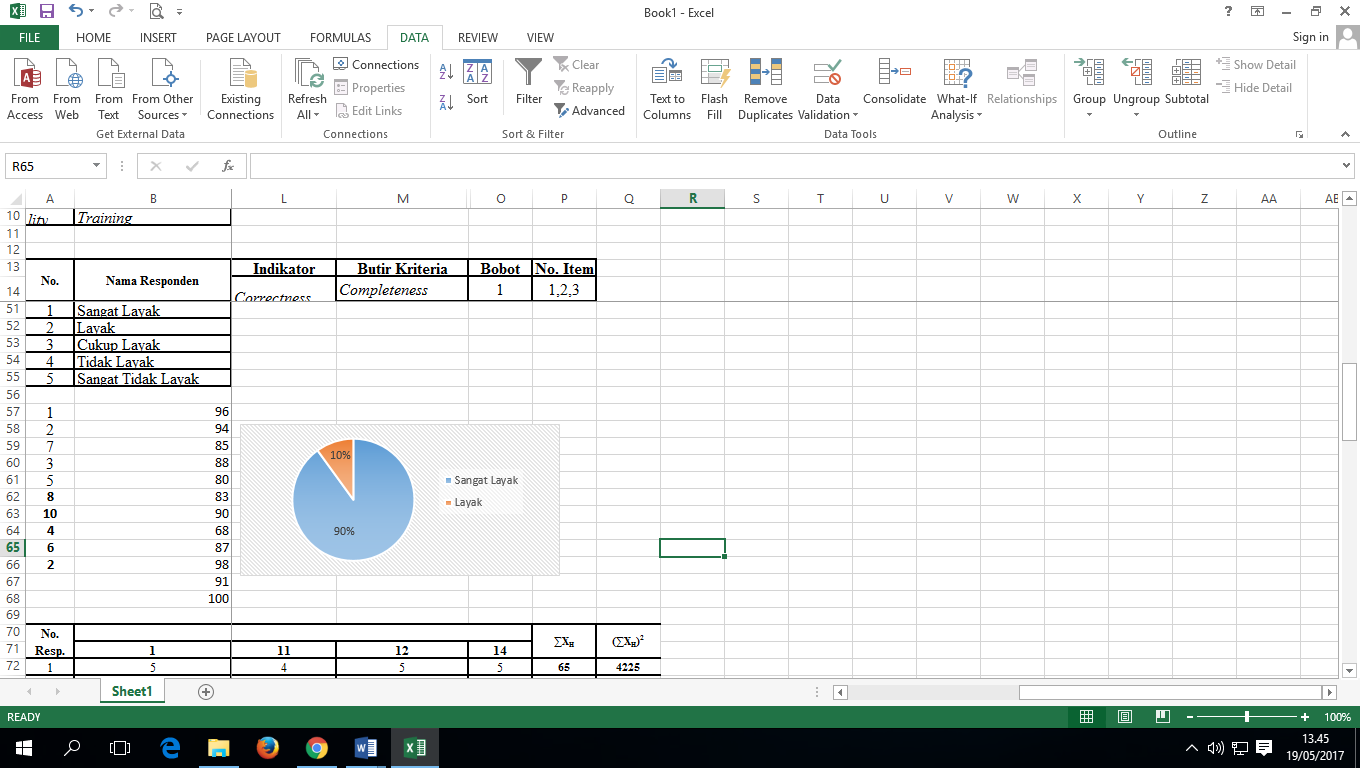 Gambar 4.66. Perbandingan Kelayakan dari segi Reliability oleh MahasiswaIntegrityDosenSebanyak 6 Orang Dosen menyatakan Sangat Layak dan 4 Orang Dosen menyatakan Layak. Jadi dapat disimpulkan bahwa mayoritas Dosen (60%) menyatakan Sistem Informasi Manajemen Pengolahan Nilai Mahasiswa Berbasis Web pada STMIK AKBA ini Sangat Layak dari segi Integrity.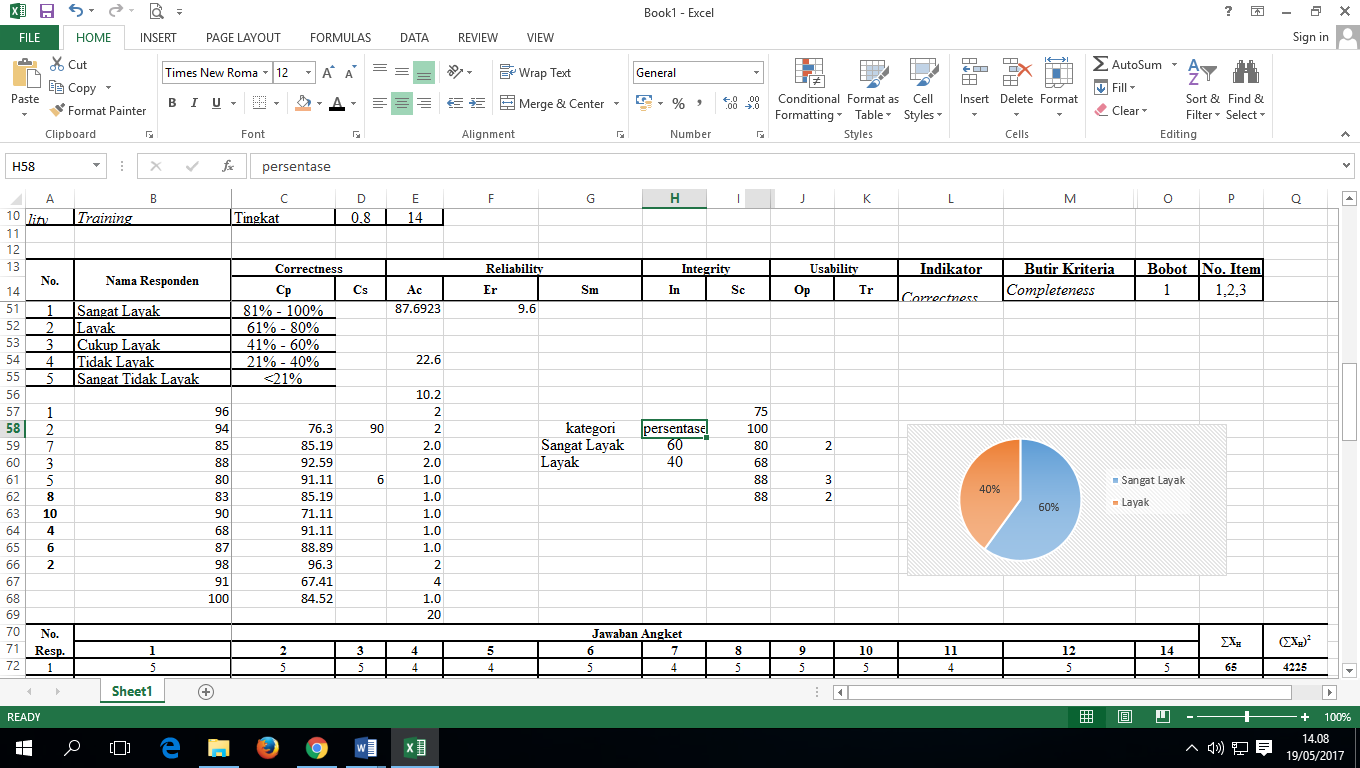 Gambar 4.67. Perbandingan Kelayakan dari segi Integrity oleh DosenMahasiswaSebanyak 16 Orang Mahasiswa menyatakan Sangat Layak dan 4 Orang Mahasiswa menyatakan Layak. Jadi dapat disimpulkan bahwa mayoritas Mahasiswa (80%) menyatakan Sistem Informasi Manajemen Pengolahan Nilai Mahasiswa Berbasis Web pada STMIK AKBA ini Sangat Layak dari segi Integrity.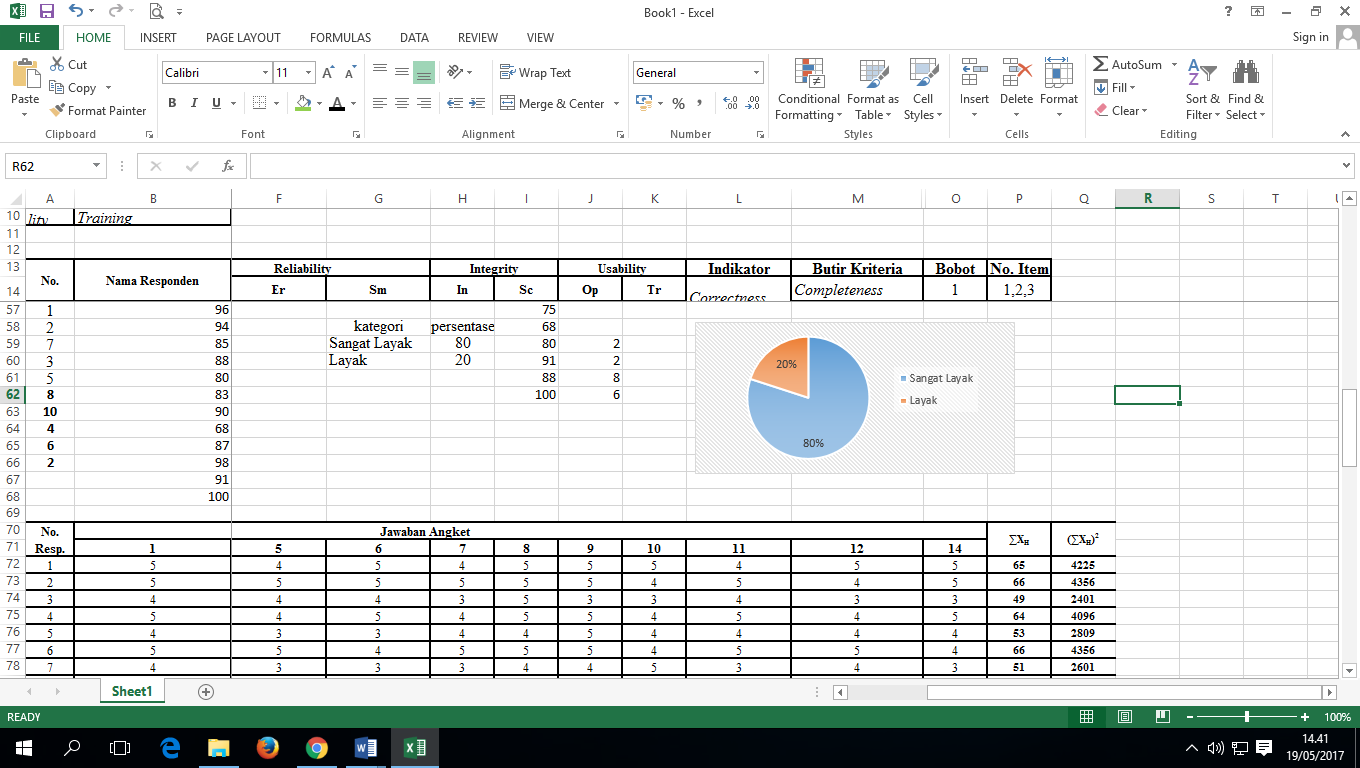 Gambar 4.68. Perbandingan Kelayakan dari segi Integrity oleh MahasiswaUsabilityDosenSebanyak 6 Orang Dosen menyatakan Sangat Layak dan 4 Orang Dosen menyatakan Layak. Jadi dapat disimpulkan bahwa mayoritas Dosen (60%) menyatakan Sistem Informasi Manajemen Pengolahan Nilai Mahasiswa Berbasis Web pada STMIK AKBA ini Sangat Layak dari segi Usability.Gambar 4.69. Perbandingan Kelayakan dari segi Usability oleh DosenMahasiswaSebanyak 18 Orang Mahasiswa menyatakan Sangat Layak dan 2 Orang Mahasiswa menyatakan Layak. Jadi dapat disimpulkan bahwa mayoritas Mahasiswa (90%) menyatakan Sistem Informasi Manajemen Pengolahan Nilai Mahasiswa Berbasis Web pada STMIK AKBA ini Sangat Layak dari segi Usability.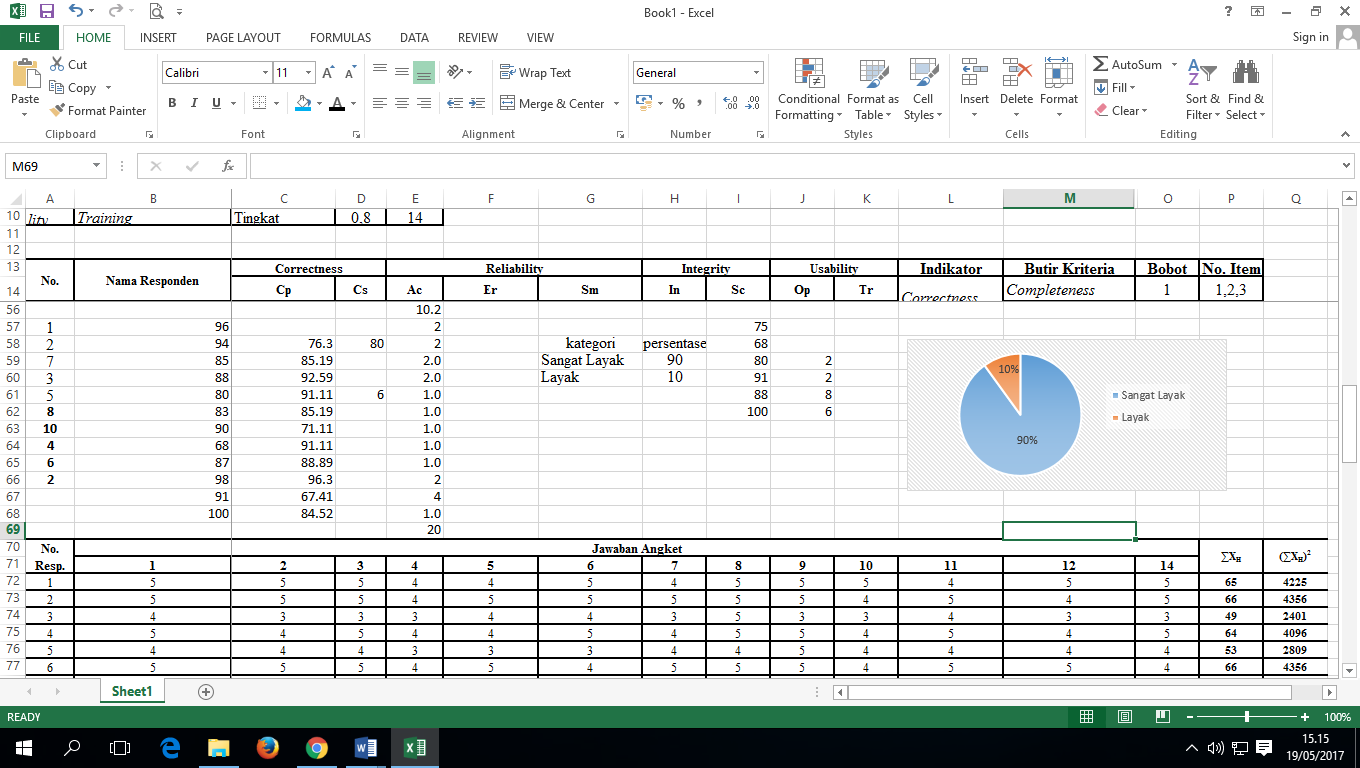 Gambar 4.70. Perbandingan Kelayakan dari segi Usability oleh MahasiswaKESIMPULAN DAN SARANKesimpulanBerdasarkan hasil penelitian dan pembahasan, maka kesimpulan yang dapat diambil dari penelitian ini adalah sebagai berikut : Perangkat lunak Sistem Informasi Pengolahan Nilai Mahasiswa Berbasis Web pada STMIK AKBA ini telah berhasil dikembangkan. Sistem ini mampu mengelola data pengajaran Dosen khususnya pengolahan nilai mahasiswa secara cepat dan tepat. Berdasarkan penilaian kelayakan perangkat lunak oleh ahli, tingkat kelayakan Sistem Informasi Pengolahan Nilai Mahasiswa Berbasis Web pada STMIK AKBA dari segi correctness adalah sebesar 85,55% (sangat layak), dari segi reliability adalah sebesar 83,84% (sangat layak), dari segi integrity adalah sebesar 80% (layak), dan dari segi usability adalah sebesar 80% (layak). Sedangkan berdasarkan penilaian kelayakan perangkat lunak oleh pengguna, dapat disimpulkan sebanyak 60% Dosen dan 80% mahasiswa menyatakan bahwa Sistem Informasi Pengolahan Nilai Mahasiswa Berbasis Web pada STMIK AKBA ini sangat layak dari segi correctness,. Dari segi reliability, sebanyak 70% Dosen dan 90% mahasiswa menyatakan bahwa Sistem Informasi Pengolahan Nilai Mahasiswa Berbasis Web pada STMIK AKBA ini sangat layak. Dari segi integrity, sebanyak 60% Dosen dan sebanyak 80% mahasiswa menyatakan bahwa Sistem Informasi Pengolahan Nilai Mahasiswa Berbasis Web pada STMIK AKBA ini sangat layak,. Dari segi usability, sebanyak 60% Dosen dan 90% mahasiswa menyatakan bahwa Sistem Informasi Manajemen Pengolahan Nilai Mahasiswa Berbasis Web pada STMIK AKBA ini sangat layak. SaranSaran-saran yang dapat peneliti berikan yang sekiranya bermanfaat adalah sebagai berikut :   Perlu adanya penambahan beberapa fitur seperti animasi flash yang akan membuat sistem informasi ini lebih menarik dan komunikatif.Prosedur pengolahan data nilai yang ada pada penelitian ini adalah berdasar pada Semester 2016/2017 ganjil, jadi apabila terjadi perubahan prosedur pengolahan data nilai mahasiswa pada STMIK AKBA termasuk pada kriteria penilaian maka perlu dilakukan perubahan ataupun penyesuaian prosedur pada perangkat lunak.  Sistem Informasi Manajemen Pengolahan Nilai Mahasiswa ini dapat dipadukan dengan sistem informasi yang ada dilingkungan STMIK AKBA seperti Website STMIK AKBA  sehingga akan menghasilkan satu kesatuan sistem informasi kampus yang interaktif.DAFTAR PUSTAKAAprianto, Bowo. 2011. Perancangan dan Pengembangan Web Program Presensi Siswa SMP Yayasan Pupuk Kaltim Berbasis Php dengan Framework Codeigniter. Yogyakarta : Sekolah Tinggi Ilmu Manajemen Informatika dan Komputer Amikom. Gall, M.D., Gall, J.P., dan Borg, W.R.. 2003. Educational
Research: An Introduction (7th Edition). United State of America : Pearson
Education. Inc.. Hakim, Lukmanul. 2015. Rahasia Inti Master PHP & MySQLi (Improve). Yogyakarta : CV. LOKOMEDIA. Hm, Jogianto, 2005. Sistem Teknologi Informasi. Yogyakarta : ANDIHartadi, Lupiyo. 2012. Analisis dan Pengembangan Sistem Informasi Akademik Siswa berbasis web menggunakan php dan MySQL pada SMAN 1 Tayu. Yogyakarta : Universitas Negeri Yogyakarta. Hoffer, dkk. Modern Database Management. Sevent Edition. Prentice Hall.Jalaluddin Asep. (2010). “Perancangan Sistem Informasi Akademik Dan Kemahasiswaan (Siak) Versi 1.0 Menggunakan Visual Foxpro 6.0”. Tangerang. Amik Wahana Mandiri.Jogianto, 2005. Analisis dan Desain Sistem Informasi. Yogyakarta : ANDI.Kadir, Abd. 2008. Dasar Pemrograman Web Dinamis Menggunakan Web. Yogyakarta : ANDI.Kadir, Abd. 2014. Pengenalan Sistem Informasi Edisi Revisi. Yogyakarta : ANDI.Lewis. 1995. Usability Satisfaction Questionnaires : Psychometric Evaluation and Instructions for Use.  McCall, dkk. 1977. Factors in Software Quality Tehnical Report RADC-TR-77-369, US Department of Commerce.Nugroho, Irwin. 2011. Sistem Informasi Penerimaan Siswa Baru Berbasis PHP dan MySQL. Yogyakarta : Universitas Negeri YogyakartaO’Brien, James. 2001. Pengenalan Sistem Informasi (Introduction to Information System). New York : McGraw-Hill.Pressman, R. (2002). Rekayasa Perangkat Lunak Pendekatan Praktisi (Buku Satu). Yogyakarta : ANDI.Putra, Nusa. 2015. Research & Depelopment (Penelitian dan Pengembangan : Suatu Pengantar. Jakarta : PT. RajaGrafindo Persada.Simarmata, Janner. 2009. Rekayasa Web. Yogyakarta : ANDI.Sudira, Putu. 2016. TVET Abad XXI (Filosofi, Teori, Konsep dan Strategi Pembelajaran Vocasional). Yogyakarta : Uny Press. Salahudin, M., & Rosa, A. 2011. Modul Pembelajaran Rekayasa Perangkat Lunak Terstruktur dan Berorientasi Objek. Bandung : Penerbit Modula.Sugiyono, 2005. Memahami Penelitian Kualitatif. Bandung : Alfabeta  Sugiyono. 2014. Statistika untuk Penelitian. Bandung : Alfabeta. Sugiyono. 2014. Metode Penelitian Kuantitatif, Kualitatif, dan Kombinasi (Mixed Methods). Bandung : AlfabetaSugiyono, 2004. Metode Penelitian Kualitatif dan R & D. Jakarta : Alfabeta.Suprianto, Aji. 2005. Pengantar Teknologi Informasi. Jakarta : Salemba Infotek. Sobari, Achmad. 2011. Pengembangan Sistem Informasi Berbasis Web (Studi Kasus SLTP Islam Al-Syukro Cupitat). Jakarta : Universitas Islam Negeri Syarif Hidayatullah.Syachrir, A. 2013. Pengembangan Sistem Informasi Perpustakaan Berbasis Client Server di SMK Negeri 1 Pallangga, Makassar : PTK UNM.  Stair, R., G. Reynolds. Principles of Information System. 10nd Edition. Course Technology Cengage Learning Bonston. USA.Tegeh, Made. 2014. Model Penelitian Pengembangan. Yogyakarta : Graha Ilmu.Teguh, W. 2004. Sistem Informasi (Konsep Dasar, Analisis Desain dan Implementasi). Yogyakarta : GRAHA ILMU.Tata, Sutabri. 2003. Analisis Sistem Informasi. Yogyakarta : ANDI. IndikatorButir KriteriaPenjelasan SingkatCorrectnessCompletenessImplementasi dari fungsi yang tercapaiCorrectnessConsistencyKesamaan desain dan pengembangan perangkat lunakReliabilityAccuracyKetepatan komputasi dan kontrolReliabilityError ToleranceKetahanan sistem saat terjadi kesalahanReliabilitySimplicityTingkat dimana program dapat dipahami tanpa kesukaranIntegrityInstrumentationTingkat dimana program memonitor operasinya sendiri dan menentukan kesalahan yang terjadiIntegritySecurityKetersediaan mekanisme yang mengontrol atau melindungi program atau dataUsabilityOperabilityTingkat kemudahan pengoperasian programUsabilityTrainingTingkat penerapan pelatihan sistem terhadap pengguna baruNo.KategoriSkor dalam persentase1Sangat Layak 81% - 100%2Layak 61% - 80%3Cukup Layak41% - 60%4Tidak Layak    21% - 40%5Sangat Tidak Layak<21%IndikatorKriteriaNilai (0-10)CorrectnessCompleteness9CorrectnessConsistency8ReliabilityAccuracy9ReliabilityError Tolerance9ReliabilitySimplicity8IntegrityInstrumentation9IntegritySecurity9UsabilityOperability9UsabilityTraining9No.Nama RespondenCorrectnessCorrectnessReliabilityReliabilityReliabilityIntegrityIntegrityUsabilityUsabilityNo.Nama RespondenCpCsAcErSmInScOpTr1Ashari, S.T., M. T108910108108102Muhajirin, S. Kom., M. T108101081088103Erwin Gatot, S. Kom. M. Kom6.7686686864Listia Utami, S. Pd., M. Pd9.38910810810105Muhammad Arafah, S. Kom., M. T86710888686Wabdillah, S. Pd., M. Pd1089.510810101087Dra. Ratnawati, M. Si7.386.581068868Neneng Awaliah, S. E., M. M9.310108881010109First Wanita, S. Kom., M. Kom6.76786886810Amran, S. Pd., M. Pd 9.389.51010108108No.Nama RespondenCorrectnessCorrectnessReliabilityReliabilityReliabilityIntegrityIntegrityUsabilityUsabilityNo.Nama RespondenCpCsAcErSmInScOpTr1Anugrah Ismanda Putra10109.51010101010102Muhammad Khaidir Alif Aras8688886883Pina Duma’10109101010810104Ayu Puspita Sari9.3108.510101081085Riski Damayanti1089.51088810106Andi Yusuf Ashari108101010101010107Andri Faisal Almubarak9.3109.51010101010108Nurhidayah SN8.6109.581081010109Mardiana 8.610988108101010Adi Supriadi8.61091010101010811Irfan 9.3109.5881010101012Nuril Kamalia8.688.581010881013Muh. Fais Ashar1089.5810108101014Fahmi Idrus888.581081081015Krisno Cellyant88910810810816Suparman 7.386.586688817Nurhikma Jasmir8.689.5888881018Syamsul Kamal8.689.581010881019Nur Intan Syahbani1081088101081020Nirma 9.3108.51010108108No. Resp.Jawaban AngketJawaban AngketJawaban AngketJawaban AngketJawaban AngketJawaban AngketJawaban AngketJawaban AngketJawaban AngketJawaban AngketJawaban AngketJawaban AngketJawaban AngketJawaban Angket∑XH(∑XH)2No. Resp.1234567891011121314∑XH(∑XH)21555445455545456542252555455555454456643563433344353343434924014545445455454556440965444333445444345328096555454555455546643567443433344534435126018545555554445556643569343343344344344924011045545545555454654225∑XV444343384242404745414342424259435826∑XV21981891931481821841662232071731891801821822596No. Resp.Jawaban AngketJawaban AngketJawaban AngketJawaban AngketJawaban AngketJawaban AngketJawaban AngketJawaban AngketJawaban AngketJawaban AngketJawaban AngketJawaban AngketJawaban AngketJawaban Angket∑XH(∑XH)2No. Resp.1234567891011121314∑XH(∑XH)215555455555555569476124443444444434454291635555544555545567448945545544455545464409655554555454445565422565554555555555569476175545455555555568462484455554545455565422595445445544545563396910454545545555546542251155455545445555664356124454454445544561372113555454554554556643561444444445454545603600154444554454545461372116344434334334445025001745445554444445613721185444545545544563396919555455554455456643562055455444555454644096∑XV9192888891918990899193879394126780687(∑XV)2421428392394421419403412401421439385437446IndikatorKriteriaBobot (0-10)CorrectnessCompleteness1CorrectnessConsistency0,8ReliabilityAccuracy1ReliabilityError Tolerance0,8ReliabilitySimplicity0,8IntegrityInstrumentation0,8IntegritySecurity1UsabilityOperability0,8UsabilityTraining0,8